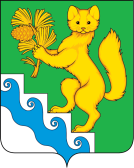 АДМИНИСТРАЦИЯ БОГУЧАНСКОГО  РАЙОНАПОСТАНОВЛЕНИЕ15.11.2022                                  с.Богучаны                                      № 1181-пО внесении изменений в постановление администрации Богучанского района от 01.11.2013 № 1394-п «Об утверждении муниципальной программы Богучанского района «Управление муниципальными  финансами»»В соответствии со статьей 179 Бюджетного кодекса Российской Федерации, постановлением администрации Богучанского района от 17.07.13 № 849-п «Об утверждении Порядка принятия решений о разработке муниципальных программ Богучанского района, их формировании и реализации», статьями 7,43,47  Устава Богучанского района Красноярского края  ПОСТАНОВЛЯЮ:1. Внести в постановление  администрации Богучанского района от 01.11.2013 № 1394-п «Об утверждении муниципальной программы Богучанского района «Управление муниципальными  финансами»» (далее –постановление) следующие изменения:1.1. Приложение к постановлению читать в новой редакции согласно приложению к настоящему постановлению.2. Контроль за исполнением настоящего постановления возложить на  заместителя Главы  Богучанского района по экономике и планированию А.С.Арсеньеву.             3. Постановление вступает в силу  со дня, следующего за днем опубликования в Официальном вестнике Богучанского района.Глава   Богучанского района                                  А.С.Медведев	             Приложение к постановлению администрации Богучанского района  от 15.11.2022   № 1181-п  Приложение к постановлению администрации Богучанского района  от «01 » «11 » 2013 №1394-пМуниципальная программа «Управление муниципальными финансами» Паспорт муниципальной программы «Управление муниципальными финансами» 2. Характеристика текущего состояния в сфере управления муниципальными финансами с указанием основных показателей социально-экономического развития Богучанского района и анализ социальных, финансово-экономических рисков реализации программы.Эффективное, ответственное и прозрачное управление муниципальными финансами является базовым условием для повышения уровня и качества жизни населения, устойчивого экономического роста, развития социальной сферы и достижения других стратегических целей социально-экономического развития Богучанского района.Муниципальная  программа имеет существенные отличия от большинства других муниципальных программ Богучанского района. Она является «обеспечивающей», то есть, ориентирована (через развитие правового регулирования и методического обеспечения) на создание общих для всех участников бюджетного процесса, в том числе органов местного самоуправления  Богучанского района, реализующих другие муниципальные программы, условий и механизмов их реализации.Управление муниципальными  финансами в Богучанском  районе исторически было ориентировано на приоритеты социально-экономического развития, обозначенные на федеральном, краевом  и районном уровнях. В муниципальной  программе отражены следующие основные задачи на новый бюджетный цикл, обозначенные Президентом Российской Федерации в бюджетном послании Федеральному собранию:обеспечение долгосрочной сбалансированности и устойчивости бюджетной системы как базового принципа ответственной бюджетной политики при безусловном исполнении всех обязательств государства и выполнении задач, поставленных в указах Президента Российской Федерации от 07.05..;развитие программно-целевых методов управления;развитие межбюджетных отношений;повышение прозрачности бюджетов и бюджетного процесса.С учетом вышеизложенного возрастает роль эффективного бюджетного планирования, ориентированного на результат. Планирование расходов бюджета программно-целевым методом во взаимоувязке с новыми формами финансового обеспечения деятельности бюджетных и автономных учреждений должны обеспечить предоставление большего объема муниципальных услуг населению за прежний объем финансирования. При этом качество оказания муниципальных услуг не должно снижаться. Важную роль в организации бюджетного процесса на современном этапе развития занимает система муниципального финансового контроля,  способная своевременно выявлять и, самое главное, предотвращать бюджетные правонарушения.На осуществление муниципальной программы влияет множество экономических и социальных факторов, в связи, с чем имеются риски, способные негативно повлиять на ход её реализации.Объем отгруженных товаров собственного производства, выполненных работ и услуг собственными силами в 2013 году составил 10,3 млрд. рублей, в 2014 году –12,3  млрд. рублей, в 2015 году –19,08 млрд. рублей, в 2016 году – 32,44 млрд. рублей, в 2017 году – 32,53 млрд. рублей, в 2018 году -28,58 млрд. рублей, в 2019 году – 40,23 млрд. рублей, в 2020 году – 40,31 млрд. рублей, в 2021 году – 60,65 млрд. рублей, в 2022 году – 62,08 млрд.рублей. В прогнозном периоде планируется  увеличение по отношению к текущему году: в 2023 году – 63,3 млрд. рублей, в 2024 году – 64,71 млрд. рублей, в 2025 году – 66,09 млрд. рублей.Однако существует риск не выполнения вышеперечисленных прогнозных показателей, в связи с отсутствием рынков сбыта  продукции собственного производства лесозаготовительными предприятиями района. Снижение темпов объема отгруженных товаров собственного производства, выполненных работ и услуг собственными силами могут повлиять  на снижение поступлений налоговых и неналоговых доходов в районный бюджет и, как следствие, отсутствие возможности повышения расходов районного бюджета, в связи, с чем заданные показатели результативности могут быть невыполненными.3. Приоритеты и цели социально-экономического развития, описание основных целей и задач программы, прогноз развития в соответствии со Стратегией социально-экономического развития муниципального образования Богучанский район до 2030 года.Согласно Стратегии социально-экономического развития муниципального образования Богучанский район до 2030 года одним из стратегических приоритетов развития муниципального образования  является качественное управление районом.Реализация целей социально-экономического развития муниципального образования по развитию человеческого капитала, привлечению инвестиций и сбалансированному территориальному развитию предъявляет повышенные требования к эффективности муниципального управления и оказанию муниципальных услуг. Предполагается последовательно повышать прозрачность и подотчетность работы муниципальных органов власти, обеспечивать гибкие формы и мониторинг предоставления муниципальных услуг, в том числе с использованием современных технологий. Для достижения намеченной цели необходимо решение задач, указанных в п.2.3 раздела III Стратегии.Цели и задачи, поставленные программой, соответствуют социально-экономическим приоритетам Богучанского района. Целью муниципальной программы является обеспечение долгосрочной сбалансированности и устойчивости бюджетной системы Богучанского района, повышение качества и прозрачности управления муниципальными финансами.Реализация муниципальной программы направлена на достижение следующих задач:1. Обеспечение равных условий для устойчивого и эффективного исполнения расходных обязательств бюджетов муниципальных  образований, обеспечение сбалансированности и повышение финансовой самостоятельности  бюджетов поселений;2. Создание условий для эффективного, ответственного и прозрачного управления финансовыми ресурсами в рамках выполнения установленных функций и полномочий, а также оптимизации и  повышения эффективности расходов районного бюджета. Обеспечение своевременного осуществления муниципального финансового контроля за соблюдением законодательства в финансово-бюджетной сфере.Выполнение прогнозируемых показателей согласно Приложению №1 на период до 2025 года, и Приложению № 2 на долгосрочный период до 2030 года обеспечит исполнение приоритетов, целей и задач Стратегии, а именно улучшения качества управления муниципальным образованием и повышению качества жизни жителей Богучанского района.4. Механизм реализации отдельных мероприятий программыМуниципальная программа основана на реализации подпрограмм, реализация отдельных мероприятий к муниципальной программе не предусмотрена.Финансовое  управление администрации Богучанского района выполняет координирующую роль при реализации программы. 5. Прогноз конечных результатов муниципальной программы, характеризующих целевое состояние (изменение состояния) уровня и качества жизни населения, социальной сферы, экономики, степени реализации других общественно значимых интересов и потребностей в управлении муниципальными финансами Богучанского района в соответствии со Стратегией социально-экономического развития муниципального образования Богучанский район до 2030 года.При реализации муниципальной программы к 2030 году планируется обеспечить достижение следующих результатов, способствующих достижению задач муниципальной программы:обеспечение минимального размера бюджетной обеспеченности поселений  после выравнивания  в 2022 году не менее 2026 рублей, в 2023-2025 годах не менее 2319 рублей; выполнение отдельных государственных полномочий в поселениях   надлежащим образом; обеспечение заработной платы  до уровня установленного Законом края от 29.10.2009 № 9-3864, не ниже 27 503 рублей и  увеличение фондов оплаты труда работникам бюджетной сферы;благоустройство кладбищ  в поселке Ангарский;организация и проведение акарицидных обработок наиболее посещаемых  населением участков территорий в 5 населенных пунктах района;решение вопросов местного значения в части  благоустройства населенных пунктов путем увеличения протяженности уличного освещения и устройство пешеходных переходов около образовательных учреждений;отсутствие в местных бюджетах просроченной кредиторской задолженности по выплате заработной платы с начислениями работникам бюджетной сферы и по исполнению обязательств перед гражданами; снижение объема выявленных нарушений бюджетного законодательства к общему объему расходов районного бюджета (не менее чем на 1 % ежегодно); снижение объема повторных нарушений бюджетного законодательства (2022 -2025 годах – не более чем 10 % повторных нарушений). разработка и утверждение необходимых правовых актов для совершенствования законодательства в области муниципального финансового контроля (100 % правовых актов района в области муниципального финансового контроля соответствуют законодательству РФ и  Красноярского края и нормативно-правовым актам Богучанского района); разработка аналитических материалов по итогам контрольных мероприятий (не менее 4 материалов в год); обеспечение деятельности  финансового управления;осуществление полномочий по формированию, исполнению  бюджета Белякинского  поселения и контролю за его исполнением;осуществление полномочий по внутреннему муниципальному финансовому контролю в 18 администрациях;поддержание значения средней оценки качества финансового менеджмента главных распорядителей бюджетных средств (не ниже 3 баллов ежегодно);поддержание рейтинга района  по качеству управления муниципальными финансами не ниже уровня, соответствующего надлежащему качеству; исполнение районного бюджета по доходам без учета безвозмездных поступлений к первоначально утвержденному уровню (от 80% до 120 %) ежегодно;доля районных муниципальных учреждений разместивших в текущем году в полном объеме на официальном сайте в сети интернет WWW.bus.gov.ru (99% в 2022-2025  годах);доля органов местного самоуправления  Богучанского района, а также муниципальных учреждений, обеспеченных возможностью работы в информационных системах планирования (100 % ежегодно) и исполнения (не менее 75% ежегодно) районного бюджета;соответствие регламентов взаимодействия участников бюджетного процесса, а также инструкций по эксплуатации автоматизированных систем планирования и исполнения районного бюджета актуальной версии программного обеспечения.6. Перечень подпрограмм с указанием сроков их реализации и ожидаемых результатовДля достижения цели и решения задач муниципальной программы в области финансов  Богучанского района, в муниципальную программу входят две подпрограммы: 1.Создание условий для эффективного и ответственного управления муниципальными финансами, повышения устойчивости бюджетов муниципальных образований  (далее подпрограмма 1);Срок реализации подпрограммы 1: 2022 - 2025 годы.  Ожидаемые результаты реализации подпрограммы 1:обеспечение минимального размера бюджетной обеспеченности поселений  после выравнивания  в 2022 году не менее 2026 рублей, в 2023-2025 годах не менее 2319 рублей; выполнение отдельных государственных полномочий в поселениях   надлежащим образом; обеспечение заработной платы  до уровня установленного Законом края от 29.10.2009 № 9-3864, не ниже 27 503 рублей и  увеличение фондов оплаты труда работникам бюджетной сферы;благоустройство кладбищ  в поселке Ангарский;организация и проведение акарицидных обработок наиболее посещаемых  населением участков территорий в 5 населенных пунктах района;решение вопросов местного значения в части  благоустройства населенных пунктов путем увеличения протяженности уличного освещения и устройство пешеходных переходов около образовательных учреждений;отсутствие в местных бюджетах просроченной кредиторской задолженности по выплате заработной платы с начислениями работникам бюджетной сферы и по исполнению обязательств перед гражданами.2.Обеспечение реализации муниципальной программы (далее подпрограмма 2).Срок реализации подпрограммы  2:  2022 - 2025 годы. Ожидаемые результаты реализации подпрограммы 2:снижение объема выявленных нарушений бюджетного законодательства к общему объему расходов районного бюджета (не менее чем на 1 % ежегодно); снижение объема повторных нарушений бюджетного законодательства (2022 -2025 годах – не более чем 10 % повторных нарушений). разработка и утверждение необходимых правовых актов для совершенствования законодательства в области муниципального финансового контроля (100 % правовых актов района в области муниципального финансового контроля соответствуют законодательству РФ и  Красноярского края и нормативно-правовым актам Богучанского района); разработка аналитических материалов по итогам контрольных мероприятий (не менее 4 материалов в год); обеспечение деятельности  финансового управления;осуществление полномочий по формированию, исполнению  бюджета Белякинского  поселения и контролю за его исполнением;осуществление полномочий по внутреннему муниципальному финансовому контролю в 18 администрациях;поддержание значения средней оценки качества финансового менеджмента главных распорядителей бюджетных средств (не ниже 3 баллов ежегодно);поддержание рейтинга района  по качеству управления муниципальными финансами не ниже уровня, соответствующего надлежащему качеству; исполнение районного бюджета по доходам без учета безвозмездных поступлений к первоначально утвержденному уровню (от 80% до 120 %) ежегодно;доля районных муниципальных учреждений разместивших в текущем году в полном объеме на официальном сайте в сети интернет WWW.bus.gov.ru (99% в 2022-2025  годах);доля органов местного самоуправления  Богучанского района, а также муниципальных учреждений, обеспеченных возможностью работы в информационных системах планирования (100 % ежегодно) и исполнения (не менее 75% ежегодно) районного бюджета.7. Основные меры правового регулирования муниципальной программы,  направленные на достижение цели и (или) конечных результатов программы, с обоснованием положений и сроков принятия необходимых правовых актов.Основные меры правового регулирования муниципальной программы,  направленные на достижение цели и (или) конечных результатов программы приведены в Приложении № 1  к муниципальной программе.Реализация муниципальной программы потребует соответствующее нормативно-правового обеспечение. В рамках муниципальной программы планируется внесение изменений в следующие нормативные правовые акты Богучанского района:Решение Богучанского районного Совета депутатов от 29.10.2012 №  23/1-230 «О бюджетном процессе в муниципальном образовании Богучанский район»;Решение Богучанского районного Совета депутатов от 08.06.2010 № 3/2-32«О межбюджетных отношениях в муниципальном образовании  Богучанский район».8. Информация о распределении планируемых расходовпо отдельным мероприятиям программы, подпрограммам с указанием главных распорядителей средств районного бюджета, а также по годам реализации программыИнформация о распределении планируемых расходов по подпрограммам муниципальной программы представлена в приложении   № 2 к муниципальной программе.Отдельные мероприятия в программе отсутствуют.9. Информация о ресурсном обеспечении и прогнозной оценке расходов на реализацию целей муниципальной программы с учетом источников финансирования, а также перечень реализуемых ими мероприятий, в случае участия в разработке и реализации программы.Источниками финансирования мероприятий муниципальной программы являются средства федерального, краевого и районного бюджетов.Информация о ресурсном обеспечении и прогнозной оценке расходов на реализацию целей муниципальной программы с учетом источников финансирования представлена в приложении № 3 к муниципальной программе.Отдельные мероприятия в программе отсутствуют.               10. Прогноз сводных показателей муниципальных заданийВ рамках реализации муниципальной программы оказание муниципальных услуг не предусмотрено (приложение № 4  к муниципальной программе).Приложение № 1к паспорту муниципальной программы   «Управление муниципальными финансами»                       Цели, целевые показатели, задачи, показатели результативности (показатели развития отрасли, вида экономической деятельности)Приложение № 2к паспорту муниципальной программы «Управление муниципальными финансами» Целевые показатели на долгосрочный периодПриложение № 3                                                                                 к паспорту муниципальной                                                                                  программы                                                                          «Управление муниципальными                                         финансами» Перечень объектов капитального строительства  (за счет всех источников финансирования)(*) – указывается подпрограмма, и (или) программа развития краевого государственного учреждения, которой предусмотрено строительство объекта(**) - по вновь начинаемым объектам – ориентировочная стоимость объекта Приложение № 4                                              к муниципальной программе Богучанского района              «Управление муниципальными финансами» Прогноз сводных показателей муниципальных заданий на оказание (выполнение) муниципальных услуг (работ) муниципальными учреждениями по муниципальной программе  Богучанского районаПриложение № 5к муниципальной программе «Управление муниципальными финансами» Подпрограмма «Создание условий для эффективного и ответственного управления муниципальными финансами, повышения устойчивости бюджетов  муниципальных образований Богучанского района» 1. Паспорт подпрограммы2. Основные разделы подпрограммы.2.1 Постановка общерайонной проблемы и обоснование необходимости разработки подпрограммы   На сегодняшний день выстраивание эффективной системы межбюджетных отношений является одной из самых трудных задач в области бюджетного регулирования. В соответствии со статьей 130 Конституции Российской Федерации органы местного самоуправления обеспечивают самостоятельное решение населением вопросов местного значения, перечень которых содержится в Федеральном законе от 06.10.2003 № 131-ФЗ «Об общих принципах организации местного самоуправления в Российской Федерации». В целях реализации органами местного самоуправления закрепленных за ними полномочий, Бюджетным кодексом Российской Федерации предусмотрен перечень налоговых и неналоговых доходов, поступающих в местные бюджеты. При этом собственных доходов в значительной степени не хватает для решения  расходных обязательств местных бюджетов. Кроме того, реализация отдельных полномочий органов местного самоуправления требует целевого финансового участия со стороны регионального и районного бюджетов.В 2010 году в Богучанском районе было принято решение Богучанского районного Совета депутатов от 08.06.2010 № 3/2-32 «О межбюджетных отношениях в муниципальном образовании Богучанский район» (далее – решение). В целях обеспечения равной возможности граждан к получению базовых муниципальных услуг органам местного самоуправления поселений  предоставляются дотации на выравнивание бюджетной обеспеченности поселений, объем которых определяется по единой Методике, утвержденной в приложении  решения (далее - Методика). Дотации на выравнивание бюджетной обеспеченности поселений предоставляются бюджетам поселений из бюджета муниципального района за счет средств субвенций в соответствии с Законом Красноярского края от 29.11.2005 № 16-4081 «О наделении органов местного самоуправления муниципальных районов края отдельными государственными полномочиями по расчету и предоставлению дотаций поселениям, входящим в состав муниципального района края».Выстраивание эффективной системы межбюджетных отношений между районным бюджетом и бюджетами поселений в значительной степени определяется стабильностью доходных источников и расходных обязательств бюджетов бюджетной системы. 2.2. Основная цель, задачи, этапы и сроки выполнения подпрограммы, показатели результативностиЦелью подпрограммы является обеспечение равных условий для устойчивого и эффективного исполнения расходных обязательств бюджетов  муниципальных образований, обеспечение сбалансированности и повышение финансовой самостоятельности  местных бюджетов.Для достижения цели подпрограммы финансовому управлению необходимо решить следующие задачи:1. Создание условий для обеспечения финансовой устойчивости бюджетов муниципальных образований.В рамках данной задачи бюджетам поселений муниципального образования  будут предоставляться дотации на выравнивание бюджетной обеспеченности поселений. Объем дотаций на выравнивание бюджетной обеспеченности поселений планируется определять исходя из необходимости достижения критерия выравнивания финансовых возможностей муниципального образования. Значение критерия выравнивания будет устанавливаться нормативными правовыми актами Богучанского районного Совета депутатов, принимаемыми в соответствии с требованиями Бюджетного кодекса Российской Федерации и Законом  Красноярского края «О межбюджетных отношениях в Красноярском крае».Предоставление иных межбюджетных трансфертов бюджетам поселений Богучанского района на частичную компенсацию расходов на повышение оплаты труда отдельным категориям работников бюджетной сферы Богучанского района.В целях обеспечения сбалансированности  бюджетов поселений  муниципального образования предоставляются иные межбюджетные трансферты на поддержку мер по обеспечению сбалансированности бюджетов поселений.Условием предоставления трансфертов на обеспечение сбалансированности бюджетов поселений является заключение соглашения о мерах  по повышению эффективности использования  бюджетных средств и увеличению  поступлений налоговых и неналоговых доходов местного бюджета с администрацией Богучанского района.Предоставление иных межбюджетных трансфертов бюджетам поселений  за содействие развитию налогового потенциала, на осуществление расходов направленных на реализацию мероприятий  по поддержке местных инициатив и на благоустройство кладбищ.2. Повышение качества реализации органами местного самоуправления закрепленных за ними полномочий.В  соответствии с Федеральным законом от 28 марта 1998 года № 53-ФЗ «О воинской обязанности и военной службе» переданы государственные полномочий по первичному воинскому учету на территориях, где отсутствуют военные комиссариаты. С вступлением в силу Закона Красноярского края от 23.04.2009 года № 8-3170 «О наделении органов местного самоуправления муниципальных образований края государственными полномочиями  по созданию и обеспечению деятельности административных комиссий» переданы государственные полномочия по созданию и обеспечению  деятельности  административных комиссий.Профилактика заболеваний и формирование здорового образа жизни. Развитие первичной медико-санитарной помощи, паллиативной помощи и совершенствование системы лекарственного обеспечения" на мероприятия по неспецифической профилактике инфекций, передающихся иксодовыми клещами, путем организации и проведения акарицидных обработок наиболее посещаемых населением участков территории природных очагов клещевых инфекций (места массового отдыха, территории загородных предприятий общественного питания, кладбища, садовые участки, дошкольные образовательные организации и общеобразовательные организации, базы отдыха; места хозяйственной деятельности (места прокладки средств коммуникации, газо- и нефтепроводов, электрических сетей) для сельских территорий  предусмотрены иные межбюджетные трансферты.Финансовое управление  разрабатывает и реализует  мероприятия по решению проблемных вопросов, осуществляет контроль за качественным исполнением переданных полномочий.3. Повышение качества управления муниципальными финансами.В целях выполнения  требований статьи 136 Бюджетного кодекса Российской Федерации и решения Богучанского районного Совета депутатов от 08.06.2010 № 3/2-33 «О межбюджетных отношениях в муниципальном образовании Богучанский район» Финансовым управлением администрациии Богучанского района  ежегодно заключаются Соглашение о мерах по социально-экономическому развитию и оздоровлению муниципальных финансов поселения (далее - Соглашения) с администрациями поселений, получающих дотации на выравнивание бюджетной обеспеченности бюджетов поселений,  согласно которым администрации поселений обязуются осуществлять в течение года меры, способствующие повышению эффективности использования бюджетных средств и увеличению поступлений налоговых и неналоговых доходов местного бюджета.	Финансовым управлением осуществляется предварительный и текущий контроль за соблюдением органами местного самоуправления условий Соглашений. В случае нарушения условий Соглашений, финансовое управление вправе приостанавливать (сокращать) предоставление дотаций из районного бюджета.Муниципальный заказчик-координатор подпрограммы обеспечивает управление и координирует деятельность ответственных исполнителей подпрограммных мероприятий.Срок реализации подпрограммы  с 01.01.2022 по 31.12.2025.Оценка реализации подпрограммы производится по показателям результативности, представленным в приложении 1 к подпрограмме.2.3. Механизм реализации подпрограммыРеализация  мероприятий подпрограммы осуществляется путем  перечисления финансовым управлением средств главным распорядителям средств бюджетов поселений, дотаций на выравнивание бюджетной обеспеченности поселений,  субвенций бюджетам муниципальных районов для осуществления отдельных государственных полномочий по расчету и предоставлению дотаций поселениям, входящим в состав муниципального района, субвенций на реализацию государственных полномочий по первичному воинскому учету на территориях, где отсутствуют военные комиссариаты и по созданию и обеспечению деятельности административных комиссий, производится ежемесячно в соответствии со сводной бюджетной росписью, если иное не предусмотрено решением о районном бюджете на очередной финансовый год и плановый период.Перечисление  иных межбюджетных трансфертов бюджетам поселений  осуществляется в соответствии  с:решением  Богучанского районного Совета депутатов от 08.04.2021 № 9/1-49 «Об утверждении методики распределения  иных межбюджетных трансфертов бюджетам поселений Богучанского района на частичную компенсацию расходов на повышение оплаты труда отдельным категориям работников бюджетной сферы  Богучанского района, правил и условий их предоставления».решением  Богучанского районного Совета депутатов от 21.04.2022 № 22/1-174 «Об утверждении порядка, предоставления и распределения  иных межбюджетных трансфертов бюджетам поселений Богучанского района из районного бюджета на осуществление расходов, направленных на реализацию мероприятий по поддержке местных инициатив».решением  Богучанского районного Совета депутатов от 28.05.2020 № 50/1-332 «Об утверждении Порядка предоставления и распределения  иных межбюджетных трансфертов бюджетам поселений Богучанского района из районного бюджета за содействие развитию налогового потенциала». решением  Богучанского районного Совета депутатов от 11.08.2022 № 29/1-224 «Об утверждении порядка предоставления и расходования иных межбюджетных трансфертов из районного бюджета бюджетам поселений Богучанского района на благоустройство кладбищ».решением  Богучанского районного Совета депутатов от 10.02.2022 № 19/1-151 «Об утверждении порядка, условий предоставления и распределения  иных межбюджетных трансфертов бюджетам поселений Богучанского района из районного бюджета на реализацию мероприятий по профилактике заболеваний  путем  организации и проведения акарицидных обработок наиболее посещаемых мест».2.4. Управление подпрограммой и контроль за ходом ее выполненияТекущий контроль за ходом реализации подпрограммы осуществляет  финансовое управление.Текущий и последующий контроль за целевым и эффективным расходованием средств районного бюджета осуществляет отдел муниципального финансового контроля финансового управления администрации Богучанского района.Предоставление отчетности в Министерство финансов Красноярского края осуществляет  финансовое управление администрации Богучанского района ежемесячно и ежеквартально.Контроль за законностью, результативностью (эффективностью и экономностью) использования средств районного бюджета осуществляет Контрольно-счетная комиссия Богучанского района.2.5. Оценка социально-экономической эффективности от реализации подпрограммыПоставленные цели и задачи подпрограммы соответствуют социально-экономическим приоритетам Богучанского района. Реализация подпрограммных мероприятий приведет к следующему изменению значений показателей, характеризующих объем доходов, качество жизни, планирования и управления муниципальными  финансами: Минимальный размер бюджетной обеспеченности поселений после выравнивания:              2022 год – не менее 2026 рублей, 2023-2025 годы не менее 2319 рублей.2) Количество поселений, по которым оценка качества выполнения органами местного самоуправления  отдельных государственных полномочий, переданных в соответствии с законами Красноярского края, принимает положительное значение (18 в 2022 годах, 18 в 2023-2025 годах);3) Отсутствие в местных бюджетах просроченной кредиторской задолженности по выплате заработной платы с начислениями работникам бюджетной сферы и по исполнению обязательств перед гражданами.2.6. Мероприятия подпрограммыПеречень подпрограммных мероприятий представлен в приложении № 2 к подпрограмме.2.7 Обоснование финансовых, материальных и трудовых затрат (ресурсное обеспечение подпрограммы) с указанием источников финансирования.Мероприятия подпрограммы реализуются за счет средств  районного, краевого и федерального бюджетов.         Информация о ресурсном обеспечении подпрограммы с указанием источников финансирования представлена в приложении № 2 к подпрограмме.         Дополнительные материальные и трудовые затраты не предусмотрены.Приложение № 1              к подпрограмме «Создание условий для эффективного и ответственного управления муниципальными финансами, повышения устойчивости бюджетов муниципальных образований» Перечень показателей результативности подпрограммыПриложение № 6 муниципальной программе «Управление муниципальными финансами» Подпрограмма «Обеспечение реализации муниципальной программы» 1. Паспорт подпрограммы2.Основные разделы подпрограммы.2.1 Постановка общерайонной проблемы и обоснование необходимости разработки программы В настоящее время в сфере руководства и управления финансовыми ресурсами Богучанского района  (далее – район) сохранятся ряд недостатков, ограничений и нерешенных проблем, в том числе:незавершенность формирования и ограниченность практики использования в качестве основного инструмента для достижения основных целей бюджетной политики района и основы для бюджетного планирования районных муниципальных программ;сохранение условий и стимулов для неоправданного увеличения бюджетных расходов при низкой мотивации органов местного самоуправления Богучанского района к формированию приоритетов и оптимизации бюджетных расходов;наличие избыточной сети  муниципальных учреждений;слабая взаимосвязанность с бюджетным процессом инструментов бюджетирования, ориентированного на результат;отсутствие оценки экономических последствий принимаемых решений и, соответственно, отсутствие ответственности;низкая степень автоматизации планирования бюджетов муниципального образования.В целом сложившееся в данной сфере правовое регулирование и методическое обеспечение имеют ряд пробелов и внутренних противоречий, а правоприменительная практика может существенно отклоняться от предусмотренных нормативно-правовыми актами и методическими документами принципов и механизмов. Кроме того, управление финансовыми ресурсами продолжает оставаться ориентированным на установление и обеспечение соблюдения формальных процедур, не создавая устойчивых стимулов и инструментов для повышения эффективности, прозрачности и подотчетности использования бюджетных средств в увязке с целями и результатами финансовой политики района.Разработка подпрограммы и её дальнейшая реализация позволит обеспечить устойчивое функционирование и развитие бюджетной системы, бюджетного устройства и бюджетного процесса района, совершенствование кадрового потенциала муниципальной финансовой системы, системы исполнения бюджета и бюджетной отчетности, а также повышение эффективности использования средств районного бюджета.Необходимость достижения долгосрочных целей социально-экономического развития района в условиях замедления темпов роста доходов районного бюджета увеличивает актуальность разработки и реализации данной подпрограммы.Эффективное и прозрачное управление муниципальными финансами является базовым условием для повышения уровня и качества жизни населения, устойчивого роста экономики на основе стабильного функционирования и развития бюджетной системы.С 2000-х годов Правительством Российской Федерации были  утверждены и реализованы среднесрочные программы бюджетных реформ. В 2000 году вступил в силу Бюджетный кодекс Российской Федерации, который определил основные подходы к организации бюджетного процесса  для всех уровней бюджетной системы Российской Федерации, в том числе и создание системы, обеспечивающей кассовое обслуживание исполнения бюджетов бюджетной системы Российской Федерации. Кассовое обслуживание исполнения бюджетов предполагает организацию исполнения бюджетов в соответствии с требованиями бюджетного законодательства, учет бюджетных обязательств, недопущение нецелевого использования бюджетных средств, выразившееся в использовании их на цели, не соответствующие условиям получения указанных средств, определенным утвержденным бюджетом. В соответствии с Бюджетным кодексом Российской Федерации с 2001 года в Красноярском крае, в том числе и в Богучанском районе,  осуществлялось финансирование расходов краевого, в том  числе и районного,  бюджетов  по казначейской системе исполнения бюджета. С 2004 года в Красноярском крае создана единая казначейская система исполнения краевого бюджета и бюджетов муниципальных образований края, внедрена единая автоматизированная система управления бюджетным процессом. Кассовое обслуживание исполнения районного бюджета в части проведения и учета операций по кассовым поступлениям в районный бюджет и кассовым выплатам из районного бюджета осуществлялось  Управлением Федерального казначейства по Красноярскому края через открытие и ведение лицевого счета краевого бюджета казначейству Красноярского края (службе Красноярского края). Исполнение районного бюджета и бюджетов поселений в части санкционирования оплаты денежных обязательств, открытия и ведения лицевых счетов осуществлялось территориальным отделом казначейства Красноярского края по Богучанскому району.Территориальный отдел казначейства Красноярского края по Богучанскому району был  наделен полномочиями по осуществлению внутреннего муниципального финансового контроля, в том числе при регистрации денежных обязательств районного бюджета  и  бюджетов поселений, при осуществлении санкционирования операций, при обращении взысканий на средства бюджетов и бюджетных, автономных учреждений. В результате  в Богучанском районе произошли позитивные изменения как в части  использования всех выделенных бюджетных ассигнований, доле  нецелевого использования бюджетных средств, так и в состоянии   кредиторской задолженности. Благодаря существующей схеме, финансовое управление  постоянно отслеживало остаток денежных средств на едином счете бюджета, для оперативного управления финансами Богучанского района.С 01 января 2015 года  кассовое обслуживание исполнения бюджетов муниципальных образований Богучанского  района  осуществляется Управлением Федерального казначейства по Красноряскому краю.Существует необходимость разработки новых подходов к вопросам исполнения бюджета в части усиления  контроля, имеющего своей целью повышение эффективности использования бюджетных средств.Отдел муниципального финансового контроля финансового управления администрации Богучанского района осуществляет последующий муниципальный финансовый контроль в финансово-бюджетной сфере района на основании и во исполнение Конституции Российской Федерации, Федеральных законов и иных нормативных правовых актов Российской Федерации, краевого законодательства, Устава района,   нормативно-правовых актов Богучанского района.В числе основных принципов бюджетной системы Российской Федерации Бюджетным кодексом определены:результативность и эффективность использования бюджетных средств;достоверность бюджета;адресность и целевой характер бюджетных средств;подведомственность расходов бюджетов.Ключевыми задачами, вытекающими из стратегических целей в области экономики и финансов, являются: повышение качества формирования и исполнения бюджетов; обеспечение прозрачности и открытости  муниципальных финансов.В этой связи перед районом стоит задача развития системы муниципального  финансового контроля,  способной своевременно выявлять и, самое главное, предотвращать бюджетные правонарушения.Решить поставленную задачу планируется, в том числе, и посредством разработки подпрограммы.В рамках исполнения подпрограммы планируется более четкое определение направлений последующего муниципального внутреннего финансового контроля, переориентация на контроль за результатами использования бюджетных средств. Основное внимание уделяется контролю за соблюдением принципа эффективности использования бюджетных средств.2.2 Основная цель, задачи, этапы и сроки выполнения подпрограммы, показатели результативности. Целью подпрограммы является создание условий для эффективного, ответственного и прозрачного управления финансовыми ресурсами в рамках выполнения установленных функций и полномочий, а также повышения эффективности расходов районного бюджета и обеспечение контроля за соблюдением законодательства в финансово-бюджетной сфере.В рамках данной цели предполагается решение следующих задач.1. Повышение качества планирования и управления муниципальными финансами, развитие программно-целевых принципов формирования бюджета, а также содействие совершенствованию кадрового потенциала муниципальной  финансовой системы Богучанского района.Решение поставленной задачи полностью охватывает стадии планирования и исполнения районного бюджета в рамках бюджетного процесса в Богучанском районе. Эффективность реализации данной задачи зависит не только от деятельности  финансового управления  как органа местного самоуправления района, ответственного за обеспечение реализации стратегических направлений единой муниципальной  политики в финансовой сфере, но и от деятельности других органов местного самоуправления  района, принимающих участие в бюджетном процессе района.В соответствии с Федеральным законом № 104-ФЗ «О внесении изменений в Бюджетный кодекс Российской Федерации и отдельные законодательные акты Российской Федерации в связи с совершенствованием бюджетного процесса» в Бюджетный кодекс Российской Федерации вводятся новые положения по вопросам формирования программного бюджета на всех уровнях бюджетной системы Российской Федерации. В целях увязки расходов районного бюджета с показателями результативности их осуществления будет реализовано мероприятие «Внедрение современных механизмов организации бюджетного процесса, переход на «программный бюджет». Качественная реализация органами местного самоуправления  района закрепленных за ними полномочий зависит не только от эффективности бюджетного планирования расходов на их реализацию, но и от эффективного механизма исполнения районного бюджета по доходам и расходам. Деятельность  финансового управления  по организации и совершенствованию системы исполнения районного бюджета и бюджетной отчетности будет осуществляться в рамках мероприятия «Обеспечение исполнения бюджета по доходам и расходам».В рамках реализации в Красноярском крае Федерального закона от 08.05.2010 года № 83-ФЗ «О внесении изменений в отдельные законодательные акты Российской Федерации в связи с совершенствованием правового положения государственных (муниципальных) учреждений» (далее – Федеральный закон № 83-ФЗ) министерством финансов на уровне органов исполнительной власти и органов местного самоуправления организована работа по формированию и публикации структурированной информации о государственных и муниципальных учреждениях на официальном сайте (bus.gov.ru) для размещения информации об учреждениях, основная цель создания которого заключается в предоставлении свободного доступа к данным о деятельности государственных (муниципальных) учреждений, повышение эффективности оказания государственных (муниципальных) услуг данными учреждениями, а также создание современных механизмов общественного контроля их деятельности. Планируется, что реализация мероприятия «Организация и координация работы по размещению краевыми и муниципальными  учреждениями требуемой информации на официальном сайте для размещения информации об учреждениях» позволит обеспечить к концу 2022 года не менее 99 процентов муниципальных учреждений, разместивших в полном объеме на официальном сайте для размещения информации об учреждениях требуемую (согласно разделам I-V приложения к Порядку предоставления информации государственным (муниципальным) учреждением, ее размещения на официальном сайте (bus.gov.ru) в сети Интернет и ведения указанного сайта, утвержденному приказом Министерства финансов Российской Федерации от 21.07.2011 № 86н) информацию.В целях повышения эффективности бюджетных расходов планируется проведение анализа сети   муниципальных учреждений.Выполнение финансовым управлением установленных функций и полномочий напрямую зависит от кадрового потенциала сотрудников. Планируется  повышение квалификации сотрудников в высших профессиональных учебных заведениях по различным направлениям в целях применения полученных знаний в профессиональной деятельности.2. Автоматизация планирования и исполнения районного бюджета, автоматизация исполнения бюджетов поселений и содействие автоматизации планирования бюджетов муниципальных образований.В настоящий момент средства автоматизации бюджетного процесса внедрены и успешно используются в бюджетном процессе на районном уровне и в поселениях. В 2011-2012 годах проведена модернизация автоматизированной системы управления финансовыми ресурсами  бюджетов муниципального образования, что позволило обеспечить исполнение бюджетов и кассового обслуживания  муниципальных учреждений через казначейскую систему Красноярского края в рамках реформирования бюджетного процесса согласно Федеральному закону № 83-ФЗ.В настоящее время значительно возросла роль информационных систем в процессе формирования и исполнения бюджета. Использование современных программных продуктов позволяет значительно сократить трудозатраты и снизить влияние «человеческого фактора» в финансовой деятельности органов местного самоуправления. В рамках перехода на программный бюджет возникает необходимость в приобретении нового программного обеспечения и информационных систем.3.Обеспечение соблюдения бюджетного законодательства Российской Федерации,  Красноярского края и нормативно-правовых актов Богучанского района.Оценка реализации подпрограммы будет производиться по следующим показателям результативности:соотношение количества фактически проведенных контрольных мероприятий к количеству запланированных;соотношение объема проверенных средств районного бюджета к общему объему расходов районного бюджета.4.Повышение результативности муниципального финансового контроля.Оценка реализации подпрограммы будет производиться по следующим показателям результативности:соотношение количества вступивших в законную силу решений суда о признании предписания отдела муниципального финансового контроля  об устранении выявленных нарушений, в том числе о возмещении бюджетных средств, недействительными, к общему количеству предписаний, вынесенных по результатам контрольных мероприятий;соотношение поступившей суммы администрируемых доходов районного бюджета в части денежных взысканий, налагаемых в возмещение ущерба, причиненного в результате незаконного или нецелевого использования бюджетных средств  к плановому значению.Исполнителем подпрограммы является  финансовое управление.Реализация мероприятий подпрограммы осуществляется  с 01.01.2022 по 31.12.2025 года.Муниципальный заказчик-координатор подпрограммы обеспечивает управление и координирует деятельность ответственных исполнителей подпрограммных мероприятий.Оценка реализации подпрограммы производится по показателям результативности, представленным в приложении 1 к подпрограмме.2.3 Механизм реализации подпрограммыГлавным распорядителем бюджетных средств на реализацию подпрограммы является финансовое управление администрации Богучанского района. Реализация программных мероприятий производится в соответствии со следующими основными правовыми актами района, регулирующие бюджетный процесс в районе: решение Богучанского районного Совета депутатов от 29.10.2012 № 23/1-230 «О бюджетном процессе в муниципальном образовании Богучанский район»;- постановление администрации Богучанского района  от 25.06.2012 № 912 «О порядке составления проекта решения  о районном бюджете на очередной финансовый год и плановый период»;- постановление администрации Богучанского района от 17.07.2013 № 849-п «Об утверждении Порядка принятия решений о разработке муниципальных программ Богучанского, их формировании и реализации»;решение Богучанского районного Совета депутатов от 29.10.2012 № 23/1-230 «О бюджетном процессе в муниципальном образовании Богучанский район» является базовым нормативным правовым актом района, в котором определены участники бюджетного процесса, вопросы формирования доходов и расходов районного бюджета, процессы составления, рассмотрения, утверждения и исполнения районного бюджета. На основании данного закона принимаются нормативные правовые акты, регулирующие отдельные вопросы бюджетного процесса в районе.Одними из основных вопросов, решаемых финансовым управлением в рамках выполнения установленных функций и полномочий являются:- подготовка проекта решения района о районном бюджете на очередной финансовый год и плановый период, о внесении изменений в решение района о районном бюджете на очередной финансовый год и плановый период, об утверждении отчета об исполнении районного бюджета;- формирование пакета документов для представления на рассмотрение Богучанского районного Совета депутатов одновременно с проектами решений района о районном бюджете на очередной финансовый год и плановый период, об утверждении отчета об исполнении районного бюджета;- определение параметров районного бюджета на очередной финансовый год и плановый период с учетом различных вариантов сценарных условий;- выявление рисков возникновения дополнительных расходов при проектировании районного бюджета на очередной финансовый год и плановый период;-  обеспечение исполнения районного бюджета по доходам и расходам.Одним из ключевых направлений в области повышения эффективности бюджетных расходов является обеспечение оптимального объема расходов на муниципальное управление. Численность муниципальных служащих должна строго соответствовать объему функций и полномочий, которые они реализуют. В целях осуществления текущего контроля за численностью  муниципальных служащих, а также работников учреждений финансового управления, планируется проводить:мониторинг численности и фонда оплаты труда работников районных  муниципальных учреждений Богучанского района  (с полугодовой периодичностью);мониторинг численности муниципальных служащих Богучанского района, работников районных муниципальных учреждений (ежеквартально).В целях обеспечения повышения эффективности бюджетных расходов и установления оптимальной численности работников  муниципальных учреждений необходимо при формировании штатной численности работников учреждений применять отраслевые системы нормирования труда с учётом необходимости обеспечения качественного оказания муниципальных услуг (выполнения работ). Повышение кадрового потенциала сотрудников финансового управления  будет производиться путем их направления на обучающие курсы и семинары в рамках процесса подготовки и переподготовки кадров.Размещение информации на официальном сайте муниципального образования  производится в соответствии с требованиями законодательства Российской Федерации, Красноярского края, решениями органов местного самоуправления. Обеспечение соблюдения бюджетного законодательства Российской Федерации, Красноярского края и нормативно-правовых актов Богучанского района осуществляется посредством:проведения плановых (внеплановых) контрольных мероприятий (проверка, ревизия).Плановые контрольные мероприятия осуществляются на основании утвержденного Плана контрольных мероприятий на год.Внеплановые проверки осуществляются на основании обращений, поступивших от правоохранительных органов и прокуратуры, указывающих на признаки нарушения бюджетного законодательства, обращений граждан, организаций и органов местного самоуправления, сообщений средств массовой информации, указывающих на признаки нарушения бюджетного законодательства и истечение срока исполнения предписания об устранении нарушений бюджетного законодательства.При выборе объектов контроля отдел муниципального финансового контроля исходит из следующих критериев (принципов):законность, своевременность и периодичность проведения контрольных мероприятий;конкретность, актуальность и обоснованность планируемых контрольных мероприятий;степень обеспеченности ресурсами (трудовыми, техническими, материальными и финансовыми);наличие поступивших сообщений и заявлений граждан, организаций, обращений государственных органов и органов местного самоуправления, сообщений средств массовой информации, указывающих на признаки нарушения бюджетного законодательства;реальность сроков проведения контрольного мероприятия, определяемая с учетом всех возможных временных затрат;реальность, оптимальность планируемых мероприятий, равномерность распределения нагрузки (по временным и трудовым ресурсам);экономическая целесообразность проведения контрольных мероприятий (экономическая целесообразность проведения контрольных мероприятий определяется по каждому контрольному мероприятию, исходя из соотношения затрат на его проведение и объема средств районного бюджета, планируемых для проведения контрольного мероприятия);наличие резерва времени для выполнения внеплановых контрольных мероприятий;возможность осуществления субъектами контроля совместных контрольных мероприятий.В реализации подпрограммы участвуют муниципальные служащие отдела муниципального  финансового  контроля  на принципах распределения должностных обязанностей между ними.Порядок осуществления контрольных мероприятий определен в постановлении администрации Богучанского района  от 13.06.2013 № 697-п «Об утверждении Порядка осуществления муниципального финансового контроля, в том числе за деятельностью муниципальных бюджетных и автономных учреждений Богучанского района».2.4 Управление подпрограммой и контроль за ходом ее выполнения       Текущий контроль за ходом реализации подпрограммы осуществляет финансовое управление.       Текущий контроль за целевым и эффективным расходованием средств районного бюджета осуществляет  финансовое управление.Контроль за законностью, результативностью (эффективностью и экономностью) использования средств районного бюджета осуществляет  Контрольно-счетная комиссия Богучанского района.2.5 Оценка социально-экономической эффективностиРеализация подпрограммных мероприятий приведет к следующему изменению значений показателей, характеризующих качество планирования, управления муниципальными финансами и обеспечение соблюдения бюджетного законодательства Российской Федерации, Красноярского края и нормативно-правовых актов Богучанского района:- доля расходов районного бюджета, формируемых в рамках муниципальных программ Богучанского района  (не менее 94% в 2022-2025  годах);- своевременное составление проекта районного бюджета и отчета об исполнении районного бюджета (не позднее 15 ноября и 1 мая текущего года соответственно);- отношение дефицита бюджета к общему годовому объему доходов районного бюджета не должен превышать 10 процентов утвержденного общего годового объема доходов местного бюджета без учета утвержденного объема безвозмездных поступлений и (или) поступлений налоговых доходов по дополнительным нормативам отчислений, в соответствии с требованиями Бюджетного кодекса Российской Федерации);- поддержание рейтинга района по качеству управления муниципальными финансами не ниже уровня, соответствующего надлежащему качеству;- повышение квалификации муниципальных служащих, работающих в  финансовом управлении;- доля органов местного самоуправления, обеспеченных возможностью работы в информационных системах планирования и исполнения районного бюджета;- разработка и размещение на официальном сайте муниципального образования  брошюры «Путеводитель по бюджету Богучанского района » (1 брошюра ежегодно);- повышение эффективности расходования бюджетных средств, минимизация фактов нецелевого использования бюджетных средств;- снижение объемов нарушений законодательства в финансово-бюджетной сфере и повышение эффективности расходования бюджетных средств, соблюдение финансовой дисциплины;- разработка и утверждение необходимых правовых актов для совершенствования законодательства в области муниципального финансового контроля, заключение соглашений о взаимодействии с органами, осуществляющими внешний финансовый контроль и правоохранительными органами.2.6 Мероприятия подпрограммыПеречень подпрограммных мероприятий представлен в приложении 
№ 2 подпрограмме «Обеспечение реализации муниципальной программы».2.7 Обоснование финансовых, материальных и трудовых затрат (ресурсное обеспечение подпрограммы) с указанием источников финансированияМероприятия подпрограммы реализуются за счет средств краевого и районного бюджетов.          Информация о ресурсном обеспечении подпрограммы с указанием источников финансирования представлена в приложении № 2 к подпрограмме.Дополнительные материальные и трудовые затраты не предусмотрены.Приложение № 1 к подпрограмме «Обеспечение реализации муниципальной программы»Перечень показателей результативности подпрограммыНаименование муниципальной программы«Управление муниципальными финансами» (далее – муниципальная программа)Основания для разработки муниципальной программыСтатья 179 Бюджетного кодекса Российской Федерации;постановление администрации Богучанского района  от 17.07.2013 № 849-п «Об утверждении Порядка принятия решений о разработке муниципальных программ Богучанского района, их формировании и реализации»;Ответственный исполнитель муниципальной программыФинансовое управление администрации Богучанского района Соисполнители муниципальной программы:Муниципальное казенное учреждение "Муниципальная служба Заказчика" (сроки реализации 2021 год)Перечень подпрограмм и отдельных мероприятий муниципальной программыПодпрограммы:Создание условий для эффективного и ответственного управления муниципальными финансами, повышения устойчивости бюджетов муниципальных образований Богучанского района;Обеспечение реализации муниципальной программы.Цель муниципальной программыЦель:Обеспечение долгосрочной сбалансированности и устойчивости бюджетной системы Богучанского района, повышение качества и прозрачности управления муниципальными финансамиЗадачи муниципальной программыЗадачи:Обеспечение равных условий для устойчивого и эффективного исполнения расходных обязательств поселений муниципального образования, обеспечение сбалансированности и повышение финансовой самостоятельности местных бюджетов;Создание условий для эффективного, ответственного и прозрачного управления финансовыми ресурсами в рамках выполнения установленных функций и полномочий, а также повышения эффективности расходов районного бюджета.  Обеспечение своевременного осуществления муниципального финансового контроля за соблюдением законодательства в финансово-бюджетной сфере.Этапы и сроки реализации муниципальной программыМуниципальная программа реализуется в один этап с 2014 по 2030 годы.Перечень целевых показателей на долгосрочный периодПриведены в приложении №2 к паспорту муниципальной программы.Информация по ресурсному обеспечению муниципальной программы, в том числе в разбивке по источникам финансирования по годам реализации программыОбщий объем бюджетных ассигнований на реализацию муниципальной программы составляет 1 746 624 884,05 рублей, в том числе:56 346 117,23 рублей – средства федерального бюджета;559 853 160,97  рублей – средства краевого бюджета;1 126 142 293,85 рублей - средства районного бюджета;         4 283 312,00 рублей  - средства бюджета поселений;Объем финансирования по годам реализации муниципальной  программы:2014 год – 119 947 028,32  рублей, в том числе:4 273 900,00 рублей – средства федерального бюджета;26 885 848,00 рублей - средства краевого бюджета;88 787 280,32 рублей – средства районного бюджета;2015 год – 131 070 344,61 рублей, в том числе:4 971 820,00 рублей – средства федерального бюджета;31 431 287,00 рублей - средства краевого бюджета;94 667 237,61 рублей – средства районного бюджета;2016 год – 118 476 136,76 рублей, в том числе:4 321 800,00 рублей средства федерального бюджета;25 358 900,00 рублей - средства краевого бюджета;88 795 436,76 рублей – средства районного бюджета;2017 год – 125 854 911,55 рублей, в том числе:4 131 005,00 рублей средства федерального бюджета;34 088 060,00рублей - средства краевого бюджета;87 635 846,55 рублей – средства районного бюджета;2018 год – 122 974 582,42 рублей, в том числе:4 966 396,90 рублей средства федерального бюджета;46 410 067,00 рублей - средства краевого бюджета;71 598 118,52 рублей – средства районного бюджета.2019 год – 135 149 647,28 рублей, в том числе:5 944 770,03 рублей средства федерального бюджета;49 855 049,97 рублей - средства краевого бюджета;79 349 827,28 рублей – средства районного бюджета;2020 год – 159 960 160,05 рублей, в том числе:5 529 900,00 рублей - средства федерального бюджета;59 487 815,00 рублей - средства краевого бюджета;94 364 163,05 рублей – средства районного бюджета;578 282,00 рублей  - средства бюджета поселений;2021 год – 182 090 064,76 рублей, в том числе:5 498 800,00 - средства федерального бюджета;63 033 387,00 рублей - средства краевого бюджета;112 877 511,76 рублей – средства районного бюджета;680 366,00 рублей  - средства бюджета поселений;2022 год – 186 499 696,30 рублей, в том числе:5 767 725,30 - средства федерального бюджета;66 344 147,00 рублей - средства краевого бюджета;113 655 277,00 рублей – средства районного бюджета; 732 547,00 рублей  - средства бюджета поселений;2023 год – 176 451 504,00 рублей, в том числе:5 370 200,00 - средства федерального бюджета;60 319 000,00 рублей - средства краевого бюджета;109 998 265,00 рублей – средства районного бюджета.764 039,00 рублей  - средства бюджета поселений;  2024 год – 146 860 304,00 рублей, в том числе:5 569 800,00 - средства федерального бюджета;48 319 800,00 рублей - средства краевого бюджета;92 206 665,00 рублей – средства районного бюджета.764 039,00 рублей  - средства бюджета поселений;2025 год – 141 290 504,00 рублей, в том числе:48 319 800,00 рублей - средства краевого бюджета;92 206 665,00 рублей – средства районного бюджета;764 039,00 рублей  - средства бюджета поселений.                Перечень объектов капитального строительства Объекты капитального строительства  в рамках настоящей программы не предусмотрено (см. приложение № 3 к паспорту программы)№  
п/пЦель, целевые показатели,     
задачи,   
показатели результативности
Единица
измеренияВес показателя 
Источник 
информации2022 год2023 год2024год2025год1    Цель: обеспечение долгосрочной сбалансированности и устойчивости бюджетной системы Богучанского района, повышение качества и прозрачности управления муниципальными финансамиЦель: обеспечение долгосрочной сбалансированности и устойчивости бюджетной системы Богучанского района, повышение качества и прозрачности управления муниципальными финансамиЦель: обеспечение долгосрочной сбалансированности и устойчивости бюджетной системы Богучанского района, повышение качества и прозрачности управления муниципальными финансамиЦель: обеспечение долгосрочной сбалансированности и устойчивости бюджетной системы Богучанского района, повышение качества и прозрачности управления муниципальными финансамиЦель: обеспечение долгосрочной сбалансированности и устойчивости бюджетной системы Богучанского района, повышение качества и прозрачности управления муниципальными финансамиЦель: обеспечение долгосрочной сбалансированности и устойчивости бюджетной системы Богучанского района, повышение качества и прозрачности управления муниципальными финансамиЦель: обеспечение долгосрочной сбалансированности и устойчивости бюджетной системы Богучанского района, повышение качества и прозрачности управления муниципальными финансамиЦель: обеспечение долгосрочной сбалансированности и устойчивости бюджетной системы Богучанского района, повышение качества и прозрачности управления муниципальными финансами1.1Минимальный размер бюджетной обеспеченности поселений  после выравнивания рублейХведомственная статистикане менее 2026не менее 2319не менее 2319не менее 23191.2Соотношение количества вступивших в законную силу решений суда о признании  предложений об устранении выявленных нарушений, в том числе о возмещении бюджетных средств, недействительными, к общему количеству предписаний, вынесенных по результатам контрольных мероприятийпроцентХотчет о контрольной деятельности по итогам годане более 1не более 1не более 1не более 11.3Доля расходов районного бюджета, формируемых в рамках муниципальных программ Богучанского района процентХгодовой 
отчет об исполнении бюджетане менее 94%не менее 94%не менее 94%не менее 94%Задача 1. Обеспечение равных условий для устойчивого и эффективного исполнения расходных обязательств бюджетов  муниципальных образований, обеспечение сбалансированности и повышение финансовой самостоятельности  бюджетов поселений;Задача 1. Обеспечение равных условий для устойчивого и эффективного исполнения расходных обязательств бюджетов  муниципальных образований, обеспечение сбалансированности и повышение финансовой самостоятельности  бюджетов поселений;Задача 1. Обеспечение равных условий для устойчивого и эффективного исполнения расходных обязательств бюджетов  муниципальных образований, обеспечение сбалансированности и повышение финансовой самостоятельности  бюджетов поселений;Задача 1. Обеспечение равных условий для устойчивого и эффективного исполнения расходных обязательств бюджетов  муниципальных образований, обеспечение сбалансированности и повышение финансовой самостоятельности  бюджетов поселений;Задача 1. Обеспечение равных условий для устойчивого и эффективного исполнения расходных обязательств бюджетов  муниципальных образований, обеспечение сбалансированности и повышение финансовой самостоятельности  бюджетов поселений;Задача 1. Обеспечение равных условий для устойчивого и эффективного исполнения расходных обязательств бюджетов  муниципальных образований, обеспечение сбалансированности и повышение финансовой самостоятельности  бюджетов поселений;Задача 1. Обеспечение равных условий для устойчивого и эффективного исполнения расходных обязательств бюджетов  муниципальных образований, обеспечение сбалансированности и повышение финансовой самостоятельности  бюджетов поселений;Задача 1. Обеспечение равных условий для устойчивого и эффективного исполнения расходных обязательств бюджетов  муниципальных образований, обеспечение сбалансированности и повышение финансовой самостоятельности  бюджетов поселений;Задача 1. Обеспечение равных условий для устойчивого и эффективного исполнения расходных обязательств бюджетов  муниципальных образований, обеспечение сбалансированности и повышение финансовой самостоятельности  бюджетов поселений;Подпрограмма 1.1 Создание условий для эффективного и ответственного управления муниципальными финансами, повышения устойчивости бюджетов  муниципальных образований Подпрограмма 1.1 Создание условий для эффективного и ответственного управления муниципальными финансами, повышения устойчивости бюджетов  муниципальных образований Подпрограмма 1.1 Создание условий для эффективного и ответственного управления муниципальными финансами, повышения устойчивости бюджетов  муниципальных образований Подпрограмма 1.1 Создание условий для эффективного и ответственного управления муниципальными финансами, повышения устойчивости бюджетов  муниципальных образований Подпрограмма 1.1 Создание условий для эффективного и ответственного управления муниципальными финансами, повышения устойчивости бюджетов  муниципальных образований Подпрограмма 1.1 Создание условий для эффективного и ответственного управления муниципальными финансами, повышения устойчивости бюджетов  муниципальных образований Подпрограмма 1.1 Создание условий для эффективного и ответственного управления муниципальными финансами, повышения устойчивости бюджетов  муниципальных образований Подпрограмма 1.1 Создание условий для эффективного и ответственного управления муниципальными финансами, повышения устойчивости бюджетов  муниципальных образований Подпрограмма 1.1 Создание условий для эффективного и ответственного управления муниципальными финансами, повышения устойчивости бюджетов  муниципальных образований 1.1Минимальный размер бюджетной обеспеченности поселений  после выравнивания рублей0,06ведомственная статистикане менее 2026не менее 2319не менее 2319не менее 23191.2Количество поселений, по которым оценка качества выполнения органами местного самоуправления  отдельных государственных полномочий, переданных в соответствии с законами Красноярского края, принимает положительное значениеединиц0,12информация об оценке качества выполнения органами местного самоуправления поселений отдельных государственных полномочий, переданных в соответствии с законами края181818181.3Отсутствие в местных бюджетах просроченной кредиторской задолженности по выплате заработной платы с начислениями работникам бюджетной сферы и по исполнению обязательств перед гражданами рублей0,04годовой отчет об исполнении бюджета0000Задача 2: Создание условий для эффективного, ответственного и прозрачного управления финансовыми ресурсами в рамках выполнения установленных функций и полномочий, а также оптимизации и повышения эффективности расходов районного бюджета. Обеспечение своевременного осуществления муниципального финансового контроля за соблюдением законодательства в финансово-бюджетной сфере.Задача 2: Создание условий для эффективного, ответственного и прозрачного управления финансовыми ресурсами в рамках выполнения установленных функций и полномочий, а также оптимизации и повышения эффективности расходов районного бюджета. Обеспечение своевременного осуществления муниципального финансового контроля за соблюдением законодательства в финансово-бюджетной сфере.Задача 2: Создание условий для эффективного, ответственного и прозрачного управления финансовыми ресурсами в рамках выполнения установленных функций и полномочий, а также оптимизации и повышения эффективности расходов районного бюджета. Обеспечение своевременного осуществления муниципального финансового контроля за соблюдением законодательства в финансово-бюджетной сфере.Задача 2: Создание условий для эффективного, ответственного и прозрачного управления финансовыми ресурсами в рамках выполнения установленных функций и полномочий, а также оптимизации и повышения эффективности расходов районного бюджета. Обеспечение своевременного осуществления муниципального финансового контроля за соблюдением законодательства в финансово-бюджетной сфере.Задача 2: Создание условий для эффективного, ответственного и прозрачного управления финансовыми ресурсами в рамках выполнения установленных функций и полномочий, а также оптимизации и повышения эффективности расходов районного бюджета. Обеспечение своевременного осуществления муниципального финансового контроля за соблюдением законодательства в финансово-бюджетной сфере.Задача 2: Создание условий для эффективного, ответственного и прозрачного управления финансовыми ресурсами в рамках выполнения установленных функций и полномочий, а также оптимизации и повышения эффективности расходов районного бюджета. Обеспечение своевременного осуществления муниципального финансового контроля за соблюдением законодательства в финансово-бюджетной сфере.Задача 2: Создание условий для эффективного, ответственного и прозрачного управления финансовыми ресурсами в рамках выполнения установленных функций и полномочий, а также оптимизации и повышения эффективности расходов районного бюджета. Обеспечение своевременного осуществления муниципального финансового контроля за соблюдением законодательства в финансово-бюджетной сфере.Задача 2: Создание условий для эффективного, ответственного и прозрачного управления финансовыми ресурсами в рамках выполнения установленных функций и полномочий, а также оптимизации и повышения эффективности расходов районного бюджета. Обеспечение своевременного осуществления муниципального финансового контроля за соблюдением законодательства в финансово-бюджетной сфере.Задача 2: Создание условий для эффективного, ответственного и прозрачного управления финансовыми ресурсами в рамках выполнения установленных функций и полномочий, а также оптимизации и повышения эффективности расходов районного бюджета. Обеспечение своевременного осуществления муниципального финансового контроля за соблюдением законодательства в финансово-бюджетной сфере.Подпрограмма 2.1 Обеспечение реализации муниципальной программы..Подпрограмма 2.1 Обеспечение реализации муниципальной программы..Подпрограмма 2.1 Обеспечение реализации муниципальной программы..Подпрограмма 2.1 Обеспечение реализации муниципальной программы..Подпрограмма 2.1 Обеспечение реализации муниципальной программы..Подпрограмма 2.1 Обеспечение реализации муниципальной программы..Подпрограмма 2.1 Обеспечение реализации муниципальной программы..Подпрограмма 2.1 Обеспечение реализации муниципальной программы..Подпрограмма 2.1 Обеспечение реализации муниципальной программы..2.1Доля  расходов районного бюджета, формируемых в рамках муниципальных программ Богучанского района процент0,19годовой 
отчет об исполнении бюджетане менее 94%не менее 94%не менее 94%не менее 94%2.2Доля органов местного самоуправления  района, обеспеченных возможностью работы в информационных системах планирования и исполнения районного бюджетапроцент0,05 отчетность  финансового управления1001001001002.3Разработка и размещение на официальном сайте муниципального образования  брошюры «Путеводитель по бюджету Богучанского района»единиц0,12официальный сайт муниципального образования Богучанский район11112.4Соотношение количества фактически проведенных контрольных мероприятий к количеству запланированныхпроцент0,14отчет о контрольной деятельности по итогам года1001001001002.5Соотношение объема проверенных средств районного бюджета к общему объему расходов районного бюджетапроцент0,13отчет о контрольной деятельности по итогам годане менее 25не менее 25не менее 25не менее 252.6Соотношение количества вступивших в законную силу решений суда о признании предложений об устранении выявленных нарушений, в том числе о возмещении бюджетных средств, недействительными, к общему количеству предписаний, вынесенных по результатам контрольных мероприятийпроцент0,08отчет о контрольной деятельности по итогам годане более 1не более 1не более 1не более 12.7Соотношение поступившей суммы администрируемых доходов районного бюджета в части денежных взысканий, налагаемых в возмещение ущерба, причиненного в результате незаконного или нецелевого использования бюджетных средств к плановому значениюпроцент0,07отчет о контрольной деятельности по итогам года100100100100№ 
п/пЦели,  
 целевые показатели муниципальной программыЦели,  
 целевые показатели муниципальной программыЕдиница 
измерения2013      годГоды реализации муниципальной программыГоды реализации муниципальной программыГоды реализации муниципальной программыГоды реализации муниципальной программыГоды реализации муниципальной программыГоды реализации муниципальной программыГоды реализации муниципальной программыГоды реализации муниципальной программыГоды реализации муниципальной программыГоды реализации муниципальной программыГоды реализации муниципальной программыГоды реализации муниципальной программыГоды реализации муниципальной программыГоды реализации муниципальной программы№ 
п/пЦели,  
 целевые показатели муниципальной программыЦели,  
 целевые показатели муниципальной программыЕдиница 
измерения2013      год2014год2015год2016год2017 год2018год2019 год2020год2021год2022год2023год2024год2025годГоды до конца реализации программы в пятилетнем интервалеГоды до конца реализации программы в пятилетнем интервале№ 
п/пЦели,  
 целевые показатели муниципальной программыЦели,  
 целевые показатели муниципальной программыЕдиница 
измерения2013      год2014год2015год2021год2023год2026 год2030 год1  Цель: обеспечение долгосрочной сбалансированности и устойчивости бюджетной системы Богучанского района, повышение качества и прозрачности управления муниципальными финансамиЦель: обеспечение долгосрочной сбалансированности и устойчивости бюджетной системы Богучанского района, повышение качества и прозрачности управления муниципальными финансамиЦель: обеспечение долгосрочной сбалансированности и устойчивости бюджетной системы Богучанского района, повышение качества и прозрачности управления муниципальными финансамиЦель: обеспечение долгосрочной сбалансированности и устойчивости бюджетной системы Богучанского района, повышение качества и прозрачности управления муниципальными финансамиЦель: обеспечение долгосрочной сбалансированности и устойчивости бюджетной системы Богучанского района, повышение качества и прозрачности управления муниципальными финансамиЦель: обеспечение долгосрочной сбалансированности и устойчивости бюджетной системы Богучанского района, повышение качества и прозрачности управления муниципальными финансамиЦель: обеспечение долгосрочной сбалансированности и устойчивости бюджетной системы Богучанского района, повышение качества и прозрачности управления муниципальными финансамиЦель: обеспечение долгосрочной сбалансированности и устойчивости бюджетной системы Богучанского района, повышение качества и прозрачности управления муниципальными финансамиЦель: обеспечение долгосрочной сбалансированности и устойчивости бюджетной системы Богучанского района, повышение качества и прозрачности управления муниципальными финансамиЦель: обеспечение долгосрочной сбалансированности и устойчивости бюджетной системы Богучанского района, повышение качества и прозрачности управления муниципальными финансамиЦель: обеспечение долгосрочной сбалансированности и устойчивости бюджетной системы Богучанского района, повышение качества и прозрачности управления муниципальными финансамиЦель: обеспечение долгосрочной сбалансированности и устойчивости бюджетной системы Богучанского района, повышение качества и прозрачности управления муниципальными финансамиЦель: обеспечение долгосрочной сбалансированности и устойчивости бюджетной системы Богучанского района, повышение качества и прозрачности управления муниципальными финансамиЦель: обеспечение долгосрочной сбалансированности и устойчивости бюджетной системы Богучанского района, повышение качества и прозрачности управления муниципальными финансамиЦель: обеспечение долгосрочной сбалансированности и устойчивости бюджетной системы Богучанского района, повышение качества и прозрачности управления муниципальными финансамиЦель: обеспечение долгосрочной сбалансированности и устойчивости бюджетной системы Богучанского района, повышение качества и прозрачности управления муниципальными финансамиЦель: обеспечение долгосрочной сбалансированности и устойчивости бюджетной системы Богучанского района, повышение качества и прозрачности управления муниципальными финансами1.1Минимальный размер бюджетной обеспеченности  поселений  после выравниванияМинимальный размер бюджетной обеспеченности  поселений  после выравнивания рублей2469не менее 2768не менее 3081не менее 2925не менее 3157не менее 1748не менее 1998не менее 1836не менее 1962не менее 2026не менее 2319не менее 2319не менее 2319не менее 2319не менее 23191.2Соотношение количества вступивших в законную силу решений суда о признании предписания об устранении выявленных нарушений, в том числе о возмещении бюджетных средств, недействительными, к общему количеству предписаний, вынесенных по результатам контрольных мероприятийСоотношение количества вступивших в законную силу решений суда о признании предписания об устранении выявленных нарушений, в том числе о возмещении бюджетных средств, недействительными, к общему количеству предписаний, вынесенных по результатам контрольных мероприятийпроцентне более 1не более 1не более 1не более 1не более 1не более 1не более 1не более 1не более 1не более 1не более 1не более 1не более 1не более 1не более 11.3Доля расходов районного бюджета, формируемых в рамках муниципальных программ Богучанского районаДоля расходов районного бюджета, формируемых в рамках муниципальных программ Богучанского районапроцент0не менее 96не менее 96не менее 96не менее 96не менее 94не менее 94не менее 94не менее 94не менее 94не менее 94не менее 94не менее 94не менее 94не менее 94№ 
п/пНаименование  
объекта 
с указанием    
мощности и годов
строительства *Остаток    
стоимости   
строительства 
в ценах контракта**Объем капитальных вложений,  рублейОбъем капитальных вложений,  рублейОбъем капитальных вложений,  рублейОбъем капитальных вложений,  рублейОбъем капитальных вложений,  рублейОбъем капитальных вложений,  рублей№ 
п/пНаименование  
объекта 
с указанием    
мощности и годов
строительства *Остаток    
стоимости   
строительства 
в ценах контракта**отчетный финанс-овый годтекущий финансо-вый годочеред-ной финансо-вый годпервый год планового периодавторой год планового периодапо годам до ввода объектаГлавный распорядитель 1Главный распорядитель 1Главный распорядитель 11Объект 1в том числе:федеральный бюджеткраевой бюджетрайонный бюджетбюджеты         
муниципальных   
образований     внебюджетные    
источники       2  Объект 2...Главный распорядитель 2Главный распорядитель 2Главный распорядитель 21  Объект 1в том числе:федеральный бюджеткраевой бюджетрайонный бюджетбюджеты         
муниципальных   
образований     внебюджетные    
источники       2  Объект 2...Итого          в том числе:    федеральный     
бюджет          краевой         
бюджет          районный бюджетбюджеты         
муниципальных   
образований     внебюджетные    
источники       Приложение № 2к муниципальной программе «Управление муниципальными финансами»Распределение планируемых расходов поотдельным мероприятиям программы и подпрограммам  муниципальной программы с указанием главных распорядителей средств бюджета, а также по годам реализации программы.Статус (муниципальная программа, подпрограмма)Наименование  программы, подпрограммыНаименование ГРБСГРБСГРБСГРБСГРБСРасходы по годам (рублей)Расходы по годам (рублей)Расходы по годам (рублей)Расходы по годам (рублей)Расходы по годам (рублей)Статус (муниципальная программа, подпрограмма)Наименование  программы, подпрограммыНаименование ГРБСГРБСГРБСГРБСГРБС2022 год2023 год2024 год2025 годИтого за 2022-2025 годыСтатус (муниципальная программа, подпрограмма)Наименование  программы, подпрограммыНаименование ГРБСГРБСГРБСГРБСГРБС2022 год2023 год2024 год2025 годИтого за 2022-2025 годыМуниципальная программа«Управление муниципальными финансами» всего расходные обязательства по программе, в том числе:ХХХ   186 499 696,30      176 451 504,00      146 860 304,00      141 290 504,00       651 102 008,30   Муниципальная программа«Управление муниципальными финансами» Финансовое управление администрации Богучанского района 890ХХХ   186 499 696,30      176 451 504,00      146 860 304,00      141 290 504,00       651 102 008,30   Подпрограмма 1"Создание условий для эффективного и ответственного управления муниципальными финансами, повышения устойчивости бюджетов  муниципальных образований Богучанского района»всего расходные обязательства по подпрограмме, в том числе:890ХХХ   165 125 233,30      154 646 700,00      125 055 500,00      119 485 700,00       564 313 133,30   Подпрограмма 1"Создание условий для эффективного и ответственного управления муниципальными финансами, повышения устойчивости бюджетов  муниципальных образований Богучанского района»Финансовое управление администрации Богучанского района890ХХХ   165 125 233,30      154 646 700,00      125 055 500,00      119 485 700,00       564 313 133,30   Подпрограмма 2«Обеспечение реализации муниципальной программы»всего расходные обязательства по подпрограмме, в том числе:ХХХ     21 374 463,00        21 804 804,00        21 804 804,00        21 804 804,00         86 788 875,00   Подпрограмма 2«Обеспечение реализации муниципальной программы»Финансовое управление администрации Богучанского района890ХХХ     21 374 463,00        21 804 804,00        21 804 804,00        21 804 804,00         86 788 875,00   Приложение № 3к муниципальной  программе «Управление  муниципальными финансами»Ресурсное обеспечение и прогнозная оценка расходов на реализацию целей муниципальной программы Богучанского района  с учетом источников финансирования, 
в том числе по уровням бюджетной системыСтатусНаименование муниципальной программы, подпрограммы муниципальной программыИсточник            финансированияОценка расходов (рублей), годыОценка расходов (рублей), годыОценка расходов (рублей), годыОценка расходов (рублей), годыОценка расходов (рублей), годыСтатусНаименование муниципальной программы, подпрограммы муниципальной программыИсточник            финансирования2022 год2023 год2024 год2025 годИтого за 2022-2025 годыМуниципальная  программа«Управление муниципальными финансами» Всего                              186 499 696,30             176 451 504,00             146 860 304,00             141 290 504,00                  651 102 008,30   Муниципальная  программа«Управление муниципальными финансами» в том числе:                                                 -     Муниципальная  программа«Управление муниципальными финансами» федеральный бюджет               5 767 725,30                 5 370 200,00                 5 569 800,00                                  -                      16 707 725,30   Муниципальная  программа«Управление муниципальными финансами» краевой бюджет                       66 344 147,00               60 319 000,00               48 319 800,00               48 319 800,00                  223 302 747,00   Муниципальная  программа«Управление муниципальными финансами» бюджет муниципального образования            113 655 277,00             109 998 265,00               92 206 665,00               92 206 665,00                  408 066 872,00   Муниципальная  программа«Управление муниципальными финансами» бюджет поселений                 732 547,00                    764 039,00                    764 039,00                    764 039,00                      3 024 664,00   Подпрограмма 1«Создание условий для эффективного и ответственного управления муниципальными финансами, повышения устойчивости бюджетов  муниципальных образований Богучанского района»Всего                              165 125 233,30             154 646 700,00             125 055 500,00             119 485 700,00                  564 313 133,30   Подпрограмма 1«Создание условий для эффективного и ответственного управления муниципальными финансами, повышения устойчивости бюджетов  муниципальных образований Богучанского района»в том числе:                                                 -     Подпрограмма 1«Создание условий для эффективного и ответственного управления муниципальными финансами, повышения устойчивости бюджетов  муниципальных образований Богучанского района»федеральный бюджет               5 767 725,30                 5 370 200,00                 5 569 800,00                    16 707 725,30   Подпрограмма 1«Создание условий для эффективного и ответственного управления муниципальными финансами, повышения устойчивости бюджетов  муниципальных образований Богучанского района»краевой бюджет                       65 365 786,00               60 319 000,00               48 319 800,00               48 319 800,00                  222 324 386,00   Подпрограмма 1«Создание условий для эффективного и ответственного управления муниципальными финансами, повышения устойчивости бюджетов  муниципальных образований Богучанского района»бюджет муниципального  образования               93 991 722,00               88 957 500,00               71 165 900,00               71 165 900,00                  325 281 022,00   Подпрограмма 2«Обеспечение реализации муниципальной программы»Всего                                21 374 463,00               21 804 804,00               21 804 804,00               21 804 804,00                    86 788 875,00   Подпрограмма 2«Обеспечение реализации муниципальной программы»в том числе:                                                 -     Подпрограмма 2«Обеспечение реализации муниципальной программы»федеральный бюджет                                     -     Подпрограмма 2«Обеспечение реализации муниципальной программы»краевой бюджет                            978 361,00                         978 361,00   Подпрограмма 2«Обеспечение реализации муниципальной программы»бюджет муниципального  образования            19 663 555,00               21 040 765,00               21 040 765,00               21 040 765,00                    82 785 850,00   Подпрограмма 2«Обеспечение реализации муниципальной программы»бюджет поселений                 732 547,00                    764 039,00                    764 039,00                    764 039,00                      3 024 664,00   Наименование услуги  (работы)Значение показателя объема услуги (работы) по годамЗначение показателя объема услуги (работы) по годамЗначение показателя объема услуги (работы) по годамЗначение показателя объема услуги (работы) по годамРасходы районного бюджета на оказание (выполнение) муниципальной услуги (работы) по годам,  рублей.Расходы районного бюджета на оказание (выполнение) муниципальной услуги (работы) по годам,  рублей.Расходы районного бюджета на оказание (выполнение) муниципальной услуги (работы) по годам,  рублей.Расходы районного бюджета на оказание (выполнение) муниципальной услуги (работы) по годам,  рублей.Текущий финансовый годОчередной финансовый годПервый год планового периодаВторой год планового периодаТекущий финансо-вый годОчередной финансовый годПервый год планового периодаВторой год планового периодаВторой год планового периодаНаименование услуги (работы) и ее содержание:Наименование услуги (работы) и ее содержание:Наименование услуги (работы) и ее содержание:Наименование услуги (работы) и ее содержание:Наименование услуги (работы) и ее содержание:Наименование услуги (работы) и ее содержание:Наименование услуги (работы) и ее содержание:Наименование услуги (работы) и ее содержание:Наименование услуги (работы) и ее содержание:Наименование услуги (работы) и ее содержание:Подпрограмма 1 Услуга   1.1Услуга  1.2…Подпрограмма 2Услуга  2.1Услуга  2.2…Отдельные мероприятия программыНаименование подпрограммы «Создание условий для эффективного и ответственного управления муниципальными финансами, повышения устойчивости бюджетов муниципальных образований Богучанского района»  (далее - подпрограмма)Наименование муниципальной программы, в рамках которой реализуется подпрограмма«Управление муниципальными финансами» Муниципальный заказчик – координатор подпрограммыАдминистрация Богучанского района(Управление экономики и планирования)Исполнители мероприятий подпрограммы, главный распорядитель бюджетных средств Финансовое управление администрации Богучанского района (далее – финансовое управление)Цель Обеспечение равных условий для устойчивого и эффективного исполнения расходных обязательств бюджетов муниципальных образований, обеспечение сбалансированности и повышение финансовой самостоятельности местных бюджетовЗадачи 1.Создание условий для обеспечения финансовой устойчивости бюджетов муниципальных образований.2.Повышение качества реализации органами местного самоуправления закрепленных за ними полномочий.3.Повышение качества управления муниципальными финансами.Показатели результативности подпрограммы Перечень и динамика показателей результативности подпрограммы  представлены в Приложении №1 к подпрограмме.Сроки 
реализации подпрограммы2022 –2025 годыОбъемы и источники финансирования подпрограммы  на период ее действия по годам          Общий объем бюджетных ассигнований на реализацию подпрограммы составляет 564 313 133,30 рублей, в том числе:16 707 725,30 рублей – средства федерального бюджета;222 324 386,00 рублей – средства краевого бюджета;325 281 022,00 рублей – средства районного бюджета.         Объем финансирования по годам реализации муниципальной подпрограммы:2022 год – 165 125 233,30 рублей, в том числе: 5 767 725,30 рублей – средства федерального бюджета;65 365 786,00 рублей - средства краевого бюджета;93 991 722,00 рублей - средства районного бюджета;2023 год –154 646 700,00 рублей, в том числе: 5 370 200,00 рублей – средства федерального бюджета;60 319 000,00 рублей - средства краевого бюджета;88 957 500,00 рублей - средства районного бюджета;2024 год – 125 055 500,00 рублей, в том числе: 5 569 800,00 рублей – средства федерального бюджета;48 319 800,00 рублей - средства краевого бюджета;71 165 900,00 рублей - средства районного бюджета;2025 год – 119 485 700,00 рублей, в том числе: 48 319 800,00 рублей - средства краевого бюджета;71 165 900,00 рублей - средства районного бюджета.Система организации контроля за исполнением подпрограммыФинансовое управление администрации Богучанского района, Контрольно-счетная комиссия Богучанского района №  
п/пЦель, задача,    
показатели результативности 
Единица
измеренияИсточник 
информации2022год2023год2024 год2025 годЦель подпрограммы: обеспечение равных условий для устойчивого и эффективного исполнения расходных обязательств бюджетов муниципальных образований, обеспечение сбалансированности и повышение финансовой самостоятельности  бюджетов поселенийЦель подпрограммы: обеспечение равных условий для устойчивого и эффективного исполнения расходных обязательств бюджетов муниципальных образований, обеспечение сбалансированности и повышение финансовой самостоятельности  бюджетов поселенийЦель подпрограммы: обеспечение равных условий для устойчивого и эффективного исполнения расходных обязательств бюджетов муниципальных образований, обеспечение сбалансированности и повышение финансовой самостоятельности  бюджетов поселенийЦель подпрограммы: обеспечение равных условий для устойчивого и эффективного исполнения расходных обязательств бюджетов муниципальных образований, обеспечение сбалансированности и повышение финансовой самостоятельности  бюджетов поселенийЦель подпрограммы: обеспечение равных условий для устойчивого и эффективного исполнения расходных обязательств бюджетов муниципальных образований, обеспечение сбалансированности и повышение финансовой самостоятельности  бюджетов поселенийЦель подпрограммы: обеспечение равных условий для устойчивого и эффективного исполнения расходных обязательств бюджетов муниципальных образований, обеспечение сбалансированности и повышение финансовой самостоятельности  бюджетов поселенийЦель подпрограммы: обеспечение равных условий для устойчивого и эффективного исполнения расходных обязательств бюджетов муниципальных образований, обеспечение сбалансированности и повышение финансовой самостоятельности  бюджетов поселенийЗадачи подпрограммы: создание условий для обеспечения финансовой устойчивости бюджетов муниципальных образований. Повышение качества реализации органами местного самоуправления закрепленных за ними полномочий. Повышение качества управления муниципальными финансамиЗадачи подпрограммы: создание условий для обеспечения финансовой устойчивости бюджетов муниципальных образований. Повышение качества реализации органами местного самоуправления закрепленных за ними полномочий. Повышение качества управления муниципальными финансамиЗадачи подпрограммы: создание условий для обеспечения финансовой устойчивости бюджетов муниципальных образований. Повышение качества реализации органами местного самоуправления закрепленных за ними полномочий. Повышение качества управления муниципальными финансамиЗадачи подпрограммы: создание условий для обеспечения финансовой устойчивости бюджетов муниципальных образований. Повышение качества реализации органами местного самоуправления закрепленных за ними полномочий. Повышение качества управления муниципальными финансамиЗадачи подпрограммы: создание условий для обеспечения финансовой устойчивости бюджетов муниципальных образований. Повышение качества реализации органами местного самоуправления закрепленных за ними полномочий. Повышение качества управления муниципальными финансамиЗадачи подпрограммы: создание условий для обеспечения финансовой устойчивости бюджетов муниципальных образований. Повышение качества реализации органами местного самоуправления закрепленных за ними полномочий. Повышение качества управления муниципальными финансамиЗадачи подпрограммы: создание условий для обеспечения финансовой устойчивости бюджетов муниципальных образований. Повышение качества реализации органами местного самоуправления закрепленных за ними полномочий. Повышение качества управления муниципальными финансами1Минимальный размер бюджетной обеспеченности поселений  после выравнивания рублейВедомственная статистикане менее 2026не менее 2319не менее 2319не менее 23192Количество поселений, по которым оценка качества выполнения органами местного самоуправления  отдельных государственных полномочий, переданных в соответствии с законами Красноярского края, принимает положительное значениеединицинформация об оценке качества выполнения органами местного самоуправления поселений  отдельных государственных полномочий, переданных в соответствии с законами края181818183Отсутствие в местных бюджетах просроченной кредиторской задолженности по выплате заработной платы с начислениями работникам бюджетной сферы и по исполнению обязательств перед гражданами рублейгодовой отчет об исполнении бюджета0000Приложение № 2 к подпрограмме «Создание условий для эффективного и ответственного
 управления муниципальными финансами, повышения устойчивости
 бюджетов муниципальных образований»Перечень мероприятий подпрограммы с указанием объема средств на их реализацию и ожидаемых результатовПриложение № 2 к подпрограмме «Создание условий для эффективного и ответственного
 управления муниципальными финансами, повышения устойчивости
 бюджетов муниципальных образований»Перечень мероприятий подпрограммы с указанием объема средств на их реализацию и ожидаемых результатовПриложение № 2 к подпрограмме «Создание условий для эффективного и ответственного
 управления муниципальными финансами, повышения устойчивости
 бюджетов муниципальных образований»Перечень мероприятий подпрограммы с указанием объема средств на их реализацию и ожидаемых результатовПриложение № 2 к подпрограмме «Создание условий для эффективного и ответственного
 управления муниципальными финансами, повышения устойчивости
 бюджетов муниципальных образований»Перечень мероприятий подпрограммы с указанием объема средств на их реализацию и ожидаемых результатовПриложение № 2 к подпрограмме «Создание условий для эффективного и ответственного
 управления муниципальными финансами, повышения устойчивости
 бюджетов муниципальных образований»Перечень мероприятий подпрограммы с указанием объема средств на их реализацию и ожидаемых результатовПриложение № 2 к подпрограмме «Создание условий для эффективного и ответственного
 управления муниципальными финансами, повышения устойчивости
 бюджетов муниципальных образований»Перечень мероприятий подпрограммы с указанием объема средств на их реализацию и ожидаемых результатовПриложение № 2 к подпрограмме «Создание условий для эффективного и ответственного
 управления муниципальными финансами, повышения устойчивости
 бюджетов муниципальных образований»Перечень мероприятий подпрограммы с указанием объема средств на их реализацию и ожидаемых результатовПриложение № 2 к подпрограмме «Создание условий для эффективного и ответственного
 управления муниципальными финансами, повышения устойчивости
 бюджетов муниципальных образований»Перечень мероприятий подпрограммы с указанием объема средств на их реализацию и ожидаемых результатовПриложение № 2 к подпрограмме «Создание условий для эффективного и ответственного
 управления муниципальными финансами, повышения устойчивости
 бюджетов муниципальных образований»Перечень мероприятий подпрограммы с указанием объема средств на их реализацию и ожидаемых результатовПриложение № 2 к подпрограмме «Создание условий для эффективного и ответственного
 управления муниципальными финансами, повышения устойчивости
 бюджетов муниципальных образований»Перечень мероприятий подпрограммы с указанием объема средств на их реализацию и ожидаемых результатовПриложение № 2 к подпрограмме «Создание условий для эффективного и ответственного
 управления муниципальными финансами, повышения устойчивости
 бюджетов муниципальных образований»Перечень мероприятий подпрограммы с указанием объема средств на их реализацию и ожидаемых результатовПриложение № 2 к подпрограмме «Создание условий для эффективного и ответственного
 управления муниципальными финансами, повышения устойчивости
 бюджетов муниципальных образований»Перечень мероприятий подпрограммы с указанием объема средств на их реализацию и ожидаемых результатовНаименование  программы, подпрограммыГРБС ГРБС Код бюджетной классификацииКод бюджетной классификацииКод бюджетной классификацииОжидаемый результат от реализации подпрограммного мероприятия(в натуральном выражении)Наименование  программы, подпрограммыГРБС ГРБС ГРБСРзПрЦСР2022 год2023 год2024 год2025 годИтого за 2022-2025 годыОжидаемый результат от реализации подпрограммного мероприятия(в натуральном выражении)Цель подпрограммы: обеспечение равных условий для устойчивого и эффективного исполнения расходных обязательств бюджетов муниципальных образований, обеспечение сбалансированности и повышение финансовой самостоятельности   местных бюджетов.Цель подпрограммы: обеспечение равных условий для устойчивого и эффективного исполнения расходных обязательств бюджетов муниципальных образований, обеспечение сбалансированности и повышение финансовой самостоятельности   местных бюджетов.Цель подпрограммы: обеспечение равных условий для устойчивого и эффективного исполнения расходных обязательств бюджетов муниципальных образований, обеспечение сбалансированности и повышение финансовой самостоятельности   местных бюджетов.Цель подпрограммы: обеспечение равных условий для устойчивого и эффективного исполнения расходных обязательств бюджетов муниципальных образований, обеспечение сбалансированности и повышение финансовой самостоятельности   местных бюджетов.Цель подпрограммы: обеспечение равных условий для устойчивого и эффективного исполнения расходных обязательств бюджетов муниципальных образований, обеспечение сбалансированности и повышение финансовой самостоятельности   местных бюджетов.Цель подпрограммы: обеспечение равных условий для устойчивого и эффективного исполнения расходных обязательств бюджетов муниципальных образований, обеспечение сбалансированности и повышение финансовой самостоятельности   местных бюджетов.Цель подпрограммы: обеспечение равных условий для устойчивого и эффективного исполнения расходных обязательств бюджетов муниципальных образований, обеспечение сбалансированности и повышение финансовой самостоятельности   местных бюджетов.Цель подпрограммы: обеспечение равных условий для устойчивого и эффективного исполнения расходных обязательств бюджетов муниципальных образований, обеспечение сбалансированности и повышение финансовой самостоятельности   местных бюджетов.Цель подпрограммы: обеспечение равных условий для устойчивого и эффективного исполнения расходных обязательств бюджетов муниципальных образований, обеспечение сбалансированности и повышение финансовой самостоятельности   местных бюджетов.Цель подпрограммы: обеспечение равных условий для устойчивого и эффективного исполнения расходных обязательств бюджетов муниципальных образований, обеспечение сбалансированности и повышение финансовой самостоятельности   местных бюджетов.Цель подпрограммы: обеспечение равных условий для устойчивого и эффективного исполнения расходных обязательств бюджетов муниципальных образований, обеспечение сбалансированности и повышение финансовой самостоятельности   местных бюджетов.Цель подпрограммы: обеспечение равных условий для устойчивого и эффективного исполнения расходных обязательств бюджетов муниципальных образований, обеспечение сбалансированности и повышение финансовой самостоятельности   местных бюджетов.Задача 1: Создание условий для обеспечения финансовой устойчивости бюджетов муниципальных образованийЗадача 1: Создание условий для обеспечения финансовой устойчивости бюджетов муниципальных образованийЗадача 1: Создание условий для обеспечения финансовой устойчивости бюджетов муниципальных образованийЗадача 1: Создание условий для обеспечения финансовой устойчивости бюджетов муниципальных образованийЗадача 1: Создание условий для обеспечения финансовой устойчивости бюджетов муниципальных образованийЗадача 1: Создание условий для обеспечения финансовой устойчивости бюджетов муниципальных образованийЗадача 1: Создание условий для обеспечения финансовой устойчивости бюджетов муниципальных образованийЗадача 1: Создание условий для обеспечения финансовой устойчивости бюджетов муниципальных образованийЗадача 1: Создание условий для обеспечения финансовой устойчивости бюджетов муниципальных образованийЗадача 1: Создание условий для обеспечения финансовой устойчивости бюджетов муниципальных образованийЗадача 1: Создание условий для обеспечения финансовой устойчивости бюджетов муниципальных образованийЗадача 1: Создание условий для обеспечения финансовой устойчивости бюджетов муниципальных образованийМероприятие 1.1:  Предоставление дотации поселениям на выравнивание бюджетной обеспеченности за счет средств субвенции из краевого бюджета на осуществление отдельных государственных полномочий по расчету и предоставлению дотаций поселениям Финансовое управление администрации Богучанского района Финансовое управление администрации Богучанского района 89014011110076010    47 081 000,00       59 995 900,00       47 996 700,00       47 996 700,00       203 070 300,00   Минимальный уровень бюджетной обеспеченности поселений после выравнивания 
  2022-2025 годы не менее 0,94.Мероприятие 1.2: Предоставление иных межбюджетных трансфертов на поддержку мер по обеспечению сбалансированности бюджетов поселений Финансовое управление администрации Богучанского района Финансовое управление администрации Богучанского района 89014031110080120    43 683 322,00       41 533 200,00       33 226 600,00       33 226 600,00       151 669 722,00   Отсутствие  в местных бюджетах просроченной кредиторской задолженности по выплате заработной платы с начислениями работникам бюджетной сферы  и по исполнению обязательств перед  гражданами,  ежегодноМероприятие 1.3: Предоставление дотации на выравнивание бюджетной обеспеченности за счет средств районного бюджетаФинансовое управление администрации Богучанского района Финансовое управление администрации Богучанского района 89014011110080130    50 308 400,00       47 424 300,00       37 939 300,00       37 939 300,00       173 611 300,00   Минимальный размер бюджетной обеспеченности поселений после выравнивания 
 2022 год не менее 2026 рубля, 2023-2025 годы не менее 2319 рублей.Мероприятие 1.4. Предоставление иных межбюджетных трансфертов бюджетам поселений Богучанского района за содействие развитию налогового потенциалаФинансовое управление администрации Богучанского района 89014031110077450      2 763 258,00           2 763 258,00   решение вопросов местного значенияМероприятие 1.5. Предоставление иных межбюджетных трансфертов бюджетам поселений Богучанского района на частичную компенсацию расходов на повышение оплаты труда отдельным категориям работников бюджетной сферы Богучанского районаФинансовое управление администрации Богучанского района 89014031110027240      5 458 044,00           5 458 044,00   обеспечение заработной платы  до уровня установленного Законом края от 29.10.2009 № 9-3864, не ниже 27 503 рублей и  увеличение фондов оплаты труда работникам бюджетной сферыМероприятие 1.6. Предоставление иных межбюджетных трансфертов  бюджетам поселений Богучанского района из районного бюджета на осуществление расходов, направленных на реализацию мероприятий по поддержке местных инициативФинансовое управление администрации Богучанского района 890140311100S6410      6 568 154,00           6 568 154,00   решение вопросов местного значенияМероприятие 1.7. Предоставление иных межбюджетных трансферты бюджетам поселений Богучанского района из районного бюджета на благоустройство кладбищ Финансовое управление администрации Богучанского района 890050311100S6660      1 294 300,00           1 294 300,00   Благоустройство кладбищ
Ангарский сельсовет (п.Ангарский)Мероприятие 1.8.  Предоставление иных  межбюджетных трансфертов бюджетам поселений Богучанского района на финансовое обеспечение (возмещение) расходных обязательств муниципальных образований, связанных с увеличением с 1 июня 2022 года региональных выплат в 2022 годуФинансовое управление администрации Богучанского района 89014031110010340      1 829 220,00           1 829 220,00   обеспечение заработной платы  до уровня установленного Законом края от 29.10.2009 № 9-3864, не ниже 27 503 рублей Задача 2:  Повышение качества реализации органами местного самоуправления закрепленных за ними полномочий           
Задача 2:  Повышение качества реализации органами местного самоуправления закрепленных за ними полномочий            Задача 2:  Повышение качества реализации органами местного самоуправления закрепленных за ними полномочий           
Задача 2:  Повышение качества реализации органами местного самоуправления закрепленных за ними полномочий            Задача 2:  Повышение качества реализации органами местного самоуправления закрепленных за ними полномочий           
Задача 2:  Повышение качества реализации органами местного самоуправления закрепленных за ними полномочий            Задача 2:  Повышение качества реализации органами местного самоуправления закрепленных за ними полномочий           
Задача 2:  Повышение качества реализации органами местного самоуправления закрепленных за ними полномочий            Задача 2:  Повышение качества реализации органами местного самоуправления закрепленных за ними полномочий           
Задача 2:  Повышение качества реализации органами местного самоуправления закрепленных за ними полномочий            Задача 2:  Повышение качества реализации органами местного самоуправления закрепленных за ними полномочий           
Задача 2:  Повышение качества реализации органами местного самоуправления закрепленных за ними полномочий            Задача 2:  Повышение качества реализации органами местного самоуправления закрепленных за ними полномочий           
Задача 2:  Повышение качества реализации органами местного самоуправления закрепленных за ними полномочий            Задача 2:  Повышение качества реализации органами местного самоуправления закрепленных за ними полномочий           
Задача 2:  Повышение качества реализации органами местного самоуправления закрепленных за ними полномочий            Задача 2:  Повышение качества реализации органами местного самоуправления закрепленных за ними полномочий           
Задача 2:  Повышение качества реализации органами местного самоуправления закрепленных за ними полномочий            Задача 2:  Повышение качества реализации органами местного самоуправления закрепленных за ними полномочий           
Задача 2:  Повышение качества реализации органами местного самоуправления закрепленных за ними полномочий            Задача 2:  Повышение качества реализации органами местного самоуправления закрепленных за ними полномочий           
Задача 2:  Повышение качества реализации органами местного самоуправления закрепленных за ними полномочий            Задача 2:  Повышение качества реализации органами местного самоуправления закрепленных за ними полномочий           
Задача 2:  Повышение качества реализации органами местного самоуправления закрепленных за ними полномочий           Мероприятие 2.1:
Предоставление субвенции на осуществление органами местного самоуправления поселений Богучанского района  государственных полномочий по первичному воинскому учету на территориях, где отсутствуют военные комиссариатыФинансовое управление администрации Богучанского района 89002031110051180      5 767 725,30         5 370 200,00         5 569 800,00         16 707 725,30   Выполнение государственных полномочий  в 17 поселениях Мероприятие 2.2:
Предоставление субвенции на осуществление органами местного самоуправления поселений Богучанского района  государственных полномочий по созданию и обеспечению деятельности административных комиссий Финансовое управление администрации Богучанского района 89001131110075140         311 600,00            323 100,00            323 100,00            323 100,00           1 280 900,00   Выполнение государственных полномочий в 18  поселенияхМероприятие 2.3:
Предоставление субсидии бюджетам поселений Богучанского района на организацию и проведение акарицидных обработок мест массового отдыха населенияФинансовое управление администрации Богучанского района 8900909                          -     Мероприятие 2.3:
Предоставление иных межбюджетных трансфертов бюджетам поселений Богучанского района из районного бюджета на реализацию мероприятий по неспецифической профилактике инфекций, передающихся иксодовыми клещами, путем организации и проведения акарицидных обработок наиболее посещаемых населением участков территорий природных очаговых клещевых инфекцийФинансовое управление администрации Богучанского района 89009091110075550           60 210,00                60 210,00   организация и проведение акарицидных обработок мест массового отдыха населения в 5 населенных пунктах районаЗадача 3: Повышение качества управления муниципальными финансами.Задача 3: Повышение качества управления муниципальными финансами.Задача 3: Повышение качества управления муниципальными финансами.Задача 3: Повышение качества управления муниципальными финансами.Задача 3: Повышение качества управления муниципальными финансами.Задача 3: Повышение качества управления муниципальными финансами.Задача 3: Повышение качества управления муниципальными финансами.Задача 3: Повышение качества управления муниципальными финансами.Задача 3: Повышение качества управления муниципальными финансами.Задача 3: Повышение качества управления муниципальными финансами.Задача 3: Повышение качества управления муниципальными финансами.Задача 3: Повышение качества управления муниципальными финансами.Мероприятие 3.1:
Проведение регулярного и оперативного мониторинга финансовой ситуации в муниципальных образованияхМероприятие 3.1:
Проведение регулярного и оперативного мониторинга финансовой ситуации в муниципальных образованияхФинансовое управление администрации Богучанского районаХХХ Отсутствие в местных бюджетах просроченной кредиторской задолженности по выплате заработной платы с начислениями работникам бюджетной сферы и по исполнению обязательств перед гражданамиИтого по подпрограмме Итого по подпрограмме ххх  165 125 233,30     154 646 700,00     125 055 500,00     119 485 700,00       564 313 133,30   в том  числе :средства федерального бюджетаФинансовое управление администрации Богучанского районаххх5 767 725,305 370 200,005 569 800,000,0016 707 725,30средства  краевого бюджетаФинансовое управление администрации Богучанского районаххх65 365 786,0060 319 000,0048 319 800,0048 319 800,00222 324 386,00средства  районного бюджетаФинансовое управление администрации Богучанского районаххх93 991 722,0088 957 500,0071 165 900,0071 165 900,00325 281 022,00Наименование подпрограммы  «Обеспечение реализации муниципальной программы»  (далее – подпрограмма)Наименование муниципальной программы, в рамках которой реализуется подпрограмма«Управление муниципальными финансами»Муниципальный заказчик – координатор подпрограммыАдминистрация Богучанского района(Управление экономики и планирования)Исполнитель мероприятий подпрограммы, главный распорядитель бюджетных средствФинансовое управление администрации Богучанского района (далее – финансовое управление)Цель 
Создание условий для эффективного, ответственного и прозрачного управления финансовыми ресурсами в рамках выполнения установленных функций и полномочий, а также повышения эффективности расходов районного бюджета. Обеспечение контроля за соблюдением законодательства в финансово-бюджетной сфереЗадачи 
1. Повышение качества планирования и управления муниципальными финансами, развитие программно-целевых принципов формирования бюджета, а также содействие совершенствованию кадрового потенциала  финансовой системы Богучанского района.2. Автоматизация планирования и исполнения районного бюджета, автоматизация исполнения бюджетов поселений и содействие автоматизации планирования бюджетов муниципальных образований.       3.Обеспечение соблюдения бюджетного законодательства Российской Федерации, Красноярского края и нормативно-правовых актов Богучанского района.     4. Повышение результативности муниципального финансового контроляПоказатели результативности подпрограммыПеречень и динамика показателей результативности подпрограммы представлены в Приложении №1 к подпрограмме.Сроки 
реализации 2022 – 2025 годы Объемы и источники финансирования подпрограммы на период ее действия по годам         Объем бюджетных ассигнований на реализацию подпрограммы составляет 86 788 875,00 рублей, в  числе:978 361,00 рублей - средства краевого бюджета;82 785 850,00 рублей - средства районного бюджета;3 024 664,00 рублей  - средства бюджета поселений;        Объем финансирования  по годам реализации муниципальной подпрограммы:2022 год – 21 374 463,00 рублей, в том числе:978 361,00 рублей - средства краевого бюджета;19 663 555,00 рублей - средства районного бюджета;732 547,00 рублей - средства бюджета поселений;2023 год – 21 804 804,00 рублей, в том числе:21 040 765,00 рублей - средства районного бюджета;764 039,00 рублей - средства бюджета поселений;2024 год – 21 804 804,00 рублей, в том числе:21 040 765,00 рублей - средства районного бюджета;764 039,00 рублей - средства бюджета поселений;2025 год – 21 804 804,00 рублей, в том числе:21 040 765,00 рублей - средства районного бюджета;764 039,00 рублей - средства бюджета поселений.Система организации контроля за исполнением подпрограммыФинансовое управление администрации Богучанского района; Контрольно-счетная комиссия Богучанского района.№  
п/пЦель, задача, 
показатели результативности 
Единица
измеренияИсточник 
информации2022 год2023 год2024 год2025 годЗадача 1: повышение качества планирования и управления муниципальными финансами, развитие программно-целевых принципов формирования бюджета, а также содействие совершенствованию кадрового потенциала финансовой системы Богучанского районаЗадача 1: повышение качества планирования и управления муниципальными финансами, развитие программно-целевых принципов формирования бюджета, а также содействие совершенствованию кадрового потенциала финансовой системы Богучанского районаЗадача 1: повышение качества планирования и управления муниципальными финансами, развитие программно-целевых принципов формирования бюджета, а также содействие совершенствованию кадрового потенциала финансовой системы Богучанского районаЗадача 1: повышение качества планирования и управления муниципальными финансами, развитие программно-целевых принципов формирования бюджета, а также содействие совершенствованию кадрового потенциала финансовой системы Богучанского районаЗадача 1: повышение качества планирования и управления муниципальными финансами, развитие программно-целевых принципов формирования бюджета, а также содействие совершенствованию кадрового потенциала финансовой системы Богучанского районаЗадача 1: повышение качества планирования и управления муниципальными финансами, развитие программно-целевых принципов формирования бюджета, а также содействие совершенствованию кадрового потенциала финансовой системы Богучанского районаЗадача 1: повышение качества планирования и управления муниципальными финансами, развитие программно-целевых принципов формирования бюджета, а также содействие совершенствованию кадрового потенциала финансовой системы Богучанского районаЗадача 1: повышение качества планирования и управления муниципальными финансами, развитие программно-целевых принципов формирования бюджета, а также содействие совершенствованию кадрового потенциала финансовой системы Богучанского района1Доля расходов районного бюджета, формируемых в рамках муниципальных программ Богучанского района ;%Годовой 
отчет об исполнении бюджетане менее 94%не менее 94%не менее 94%не менее 94%Задача 2: автоматизация планирования и исполнения бюджета, автоматизация исполнения районного бюджета, автоматизация исполнения бюджетов поселений и содействие автоматизации планирования бюджетов муниципальных образований.Задача 2: автоматизация планирования и исполнения бюджета, автоматизация исполнения районного бюджета, автоматизация исполнения бюджетов поселений и содействие автоматизации планирования бюджетов муниципальных образований.Задача 2: автоматизация планирования и исполнения бюджета, автоматизация исполнения районного бюджета, автоматизация исполнения бюджетов поселений и содействие автоматизации планирования бюджетов муниципальных образований.Задача 2: автоматизация планирования и исполнения бюджета, автоматизация исполнения районного бюджета, автоматизация исполнения бюджетов поселений и содействие автоматизации планирования бюджетов муниципальных образований.Задача 2: автоматизация планирования и исполнения бюджета, автоматизация исполнения районного бюджета, автоматизация исполнения бюджетов поселений и содействие автоматизации планирования бюджетов муниципальных образований.Задача 2: автоматизация планирования и исполнения бюджета, автоматизация исполнения районного бюджета, автоматизация исполнения бюджетов поселений и содействие автоматизации планирования бюджетов муниципальных образований.Задача 2: автоматизация планирования и исполнения бюджета, автоматизация исполнения районного бюджета, автоматизация исполнения бюджетов поселений и содействие автоматизации планирования бюджетов муниципальных образований.Задача 2: автоматизация планирования и исполнения бюджета, автоматизация исполнения районного бюджета, автоматизация исполнения бюджетов поселений и содействие автоматизации планирования бюджетов муниципальных образований.1Доля органов местного самоуправления, обеспеченных возможностью работы в информационных системах планирования и исполнения районного бюджета%Ведомственная отчетность  финансового управления100%100%100%100%Задача 3: обеспечение соблюдения бюджетного законодательства Российской Федерации, Красноярского края и нормативно-правовых актов Богучанского района.Задача 3: обеспечение соблюдения бюджетного законодательства Российской Федерации, Красноярского края и нормативно-правовых актов Богучанского района.Задача 3: обеспечение соблюдения бюджетного законодательства Российской Федерации, Красноярского края и нормативно-правовых актов Богучанского района.Задача 3: обеспечение соблюдения бюджетного законодательства Российской Федерации, Красноярского края и нормативно-правовых актов Богучанского района.Задача 3: обеспечение соблюдения бюджетного законодательства Российской Федерации, Красноярского края и нормативно-правовых актов Богучанского района.Задача 3: обеспечение соблюдения бюджетного законодательства Российской Федерации, Красноярского края и нормативно-правовых актов Богучанского района.Задача 3: обеспечение соблюдения бюджетного законодательства Российской Федерации, Красноярского края и нормативно-правовых актов Богучанского района.Задача 3: обеспечение соблюдения бюджетного законодательства Российской Федерации, Красноярского края и нормативно-правовых актов Богучанского района.1Разработка и размещение на официальном сайте муниципального образования брошюры «Путеводитель по бюджету Богучанского района »единицОфициальный сайт муниципального образования 1111Задача 4: повышение результативности муниципального финансового контроляЗадача 4: повышение результативности муниципального финансового контроляЗадача 4: повышение результативности муниципального финансового контроляЗадача 4: повышение результативности муниципального финансового контроляЗадача 4: повышение результативности муниципального финансового контроляЗадача 4: повышение результативности муниципального финансового контроляЗадача 4: повышение результативности муниципального финансового контроляЗадача 4: повышение результативности муниципального финансового контроля1Соотношение количества фактически проведенных контрольных мероприятий к количеству запланированных%Отчет о контрольной деятельности по итогам года1001001001002Соотношение объема проверенных средств  районного бюджета к общему объему расходов районного бюджета%Отчет о контрольной деятельности по итогам годане менее 25не менее 25не менее 25не менее 254Соотношение поступившей суммы  администрируемых доходов районного бюджета в части денежных взысканий, налагаемых в возмещение ущерба, причиненного в результате незаконного или нецелевого использования бюджетных средств  к плановому значению%Отчет о контрольной деятельности по итогам года100100100100Приложение № 2 
к подпрограмме «Обеспечениереализации муниципальной программы»Перечень мероприятий подпрограммы  с указанием объема средств на их реализацию и ожидаемых результатовНаименование  программы, подпрограммыГРБСКод бюджетной классификацииКод бюджетной классификацииКод бюджетной классификацииРасходыРасходыРасходыРасходыРасходыОжидаемый результат от реализации подпрограммного мероприятия(в натуральном выражении)Наименование  программы, подпрограммыГРБСКод бюджетной классификацииКод бюджетной классификацииКод бюджетной классификации(руб.), годы(руб.), годы(руб.), годы(руб.), годы(руб.), годыОжидаемый результат от реализации подпрограммного мероприятия(в натуральном выражении)Наименование  программы, подпрограммыГРБСГРБСРзПрЦСР2022 год2023 год2024 год2025 годИтого за 2022-2025 годыОжидаемый результат от реализации подпрограммного мероприятия(в натуральном выражении)Наименование  программы, подпрограммыГРБСГРБСРзПрЦСР2022 год2023 год2024 год2025 годИтого за 2022-2025 годыОжидаемый результат от реализации подпрограммного мероприятия(в натуральном выражении)Цель подпрограммы: Создание условий для эффективного, ответственного и прозрачного управления финансовыми ресурсами в рамках выполнения установленных функций и полномочий, а также повышения эффективности расходов районного бюджета . Обеспечение контроля за соблюдением законодательства в финансово-бюджетной сфере.Цель подпрограммы: Создание условий для эффективного, ответственного и прозрачного управления финансовыми ресурсами в рамках выполнения установленных функций и полномочий, а также повышения эффективности расходов районного бюджета . Обеспечение контроля за соблюдением законодательства в финансово-бюджетной сфере.Цель подпрограммы: Создание условий для эффективного, ответственного и прозрачного управления финансовыми ресурсами в рамках выполнения установленных функций и полномочий, а также повышения эффективности расходов районного бюджета . Обеспечение контроля за соблюдением законодательства в финансово-бюджетной сфере.Цель подпрограммы: Создание условий для эффективного, ответственного и прозрачного управления финансовыми ресурсами в рамках выполнения установленных функций и полномочий, а также повышения эффективности расходов районного бюджета . Обеспечение контроля за соблюдением законодательства в финансово-бюджетной сфере.Цель подпрограммы: Создание условий для эффективного, ответственного и прозрачного управления финансовыми ресурсами в рамках выполнения установленных функций и полномочий, а также повышения эффективности расходов районного бюджета . Обеспечение контроля за соблюдением законодательства в финансово-бюджетной сфере.Цель подпрограммы: Создание условий для эффективного, ответственного и прозрачного управления финансовыми ресурсами в рамках выполнения установленных функций и полномочий, а также повышения эффективности расходов районного бюджета . Обеспечение контроля за соблюдением законодательства в финансово-бюджетной сфере.Цель подпрограммы: Создание условий для эффективного, ответственного и прозрачного управления финансовыми ресурсами в рамках выполнения установленных функций и полномочий, а также повышения эффективности расходов районного бюджета . Обеспечение контроля за соблюдением законодательства в финансово-бюджетной сфере.Цель подпрограммы: Создание условий для эффективного, ответственного и прозрачного управления финансовыми ресурсами в рамках выполнения установленных функций и полномочий, а также повышения эффективности расходов районного бюджета . Обеспечение контроля за соблюдением законодательства в финансово-бюджетной сфере.Цель подпрограммы: Создание условий для эффективного, ответственного и прозрачного управления финансовыми ресурсами в рамках выполнения установленных функций и полномочий, а также повышения эффективности расходов районного бюджета . Обеспечение контроля за соблюдением законодательства в финансово-бюджетной сфере.Цель подпрограммы: Создание условий для эффективного, ответственного и прозрачного управления финансовыми ресурсами в рамках выполнения установленных функций и полномочий, а также повышения эффективности расходов районного бюджета . Обеспечение контроля за соблюдением законодательства в финансово-бюджетной сфере.Цель подпрограммы: Создание условий для эффективного, ответственного и прозрачного управления финансовыми ресурсами в рамках выполнения установленных функций и полномочий, а также повышения эффективности расходов районного бюджета . Обеспечение контроля за соблюдением законодательства в финансово-бюджетной сфере.Задача 1: Повышение качества планирования и управления муниципальными финансами, развитие программно-целевых принципов формирования бюджета, а также содействие совершенствованию кадрового потенциала  финансовой системы Богучанского районаЗадача 1: Повышение качества планирования и управления муниципальными финансами, развитие программно-целевых принципов формирования бюджета, а также содействие совершенствованию кадрового потенциала  финансовой системы Богучанского районаЗадача 1: Повышение качества планирования и управления муниципальными финансами, развитие программно-целевых принципов формирования бюджета, а также содействие совершенствованию кадрового потенциала  финансовой системы Богучанского районаЗадача 1: Повышение качества планирования и управления муниципальными финансами, развитие программно-целевых принципов формирования бюджета, а также содействие совершенствованию кадрового потенциала  финансовой системы Богучанского районаЗадача 1: Повышение качества планирования и управления муниципальными финансами, развитие программно-целевых принципов формирования бюджета, а также содействие совершенствованию кадрового потенциала  финансовой системы Богучанского районаЗадача 1: Повышение качества планирования и управления муниципальными финансами, развитие программно-целевых принципов формирования бюджета, а также содействие совершенствованию кадрового потенциала  финансовой системы Богучанского районаЗадача 1: Повышение качества планирования и управления муниципальными финансами, развитие программно-целевых принципов формирования бюджета, а также содействие совершенствованию кадрового потенциала  финансовой системы Богучанского районаЗадача 1: Повышение качества планирования и управления муниципальными финансами, развитие программно-целевых принципов формирования бюджета, а также содействие совершенствованию кадрового потенциала  финансовой системы Богучанского районаЗадача 1: Повышение качества планирования и управления муниципальными финансами, развитие программно-целевых принципов формирования бюджета, а также содействие совершенствованию кадрового потенциала  финансовой системы Богучанского районаЗадача 1: Повышение качества планирования и управления муниципальными финансами, развитие программно-целевых принципов формирования бюджета, а также содействие совершенствованию кадрового потенциала  финансовой системы Богучанского районаЗадача 1: Повышение качества планирования и управления муниципальными финансами, развитие программно-целевых принципов формирования бюджета, а также содействие совершенствованию кадрового потенциала  финансовой системы Богучанского районаМероприятие 1.1: руководство и управление в сфере установленных функций Финансовое управление администрации Богучанского района89001061120060000   15 969 769,25      17 231 409,00      17 231 409,00      17 231 409,00         67 663 996,25   обеспечение деятельности  финансового управленияМероприятие 1.1: руководство и управление в сфере установленных функций Финансовое управление администрации Богучанского района89001061120027241        115 770,00              115 770,00   обеспечение деятельности  финансового управленияМероприятие 1.1: руководство и управление в сфере установленных функций Финансовое управление администрации Богучанского района89001061120027242        748 621,00              748 621,00   обеспечение деятельности  финансового управленияМероприятие 1.1: руководство и управление в сфере установленных функций Финансовое управление администрации Богучанского района89001061120010340        113 970,00   обеспечение деятельности  финансового управленияМероприятие 1.1: руководство и управление в сфере установленных функций Финансовое управление администрации Богучанского района89001061120061000        874 000,00           906 000,00           906 000,00           906 000,00           3 592 000,00   обеспечение деятельности  финансового управленияМероприятие 1.1: руководство и управление в сфере установленных функций Финансовое управление администрации Богучанского района89001061120067000        249 132,75           400 000,00           400 000,00           400 000,00           1 449 132,75   обеспечение деятельности  финансового управленияМероприятие 1.1: руководство и управление в сфере установленных функций Финансовое управление администрации Богучанского района8900106112006Б000     1 682 095,00        1 747 484,00        1 747 484,00        1 747 484,00           6 924 547,00   обеспечение деятельности  финансового управленияМероприятие 1.1: руководство и управление в сфере установленных функций Финансовое управление администрации Богучанского района8900106112006Г000        657 685,00           550 049,00           550 049,00           550 049,00           2 307 832,00   обеспечение деятельности  финансового управленияМероприятие 1.1: руководство и управление в сфере установленных функций Финансовое управление администрации Богучанского района8900106112006М000            5 525,00               5 823,00               5 823,00               5 823,00                22 994,00   обеспечение деятельности  финансового управленияМероприятие 1.1: руководство и управление в сфере установленных функций Финансовое управление администрации Богучанского района8900106112006Э000        225 348,00           200 000,00           200 000,00           200 000,00              825 348,00   обеспечение деятельности  финансового управленияМероприятие 1.1: руководство и управление в сфере установленных функций Финансовое управление администрации Богучанского района890010611200Ч0060        709 547,00           739 039,00           739 039,00           739 039,00           2 926 664,00   Осуществление полномочий по формированию, исполнению  одного бюджета поселения и контролю за его исполнениемМероприятие 1.1: руководство и управление в сфере установленных функций Финансовое управление администрации Богучанского района890010611200Ч0070          23 000,00             25 000,00             25 000,00             25 000,00                98 000,00   осуществление полномочий по внутреннему муниципальному финансовому контролю в 18 администрацияхпроведение оценки качества финансового менеджмента главных распорядителей бюджетных средствФинансовое управление администрации Богучанского районаххххПоддержание значения средней оценки качества финансового менеджмента главных распорядителей бюджетных средств (не ниже 3 баллов ежегодно).обеспечение исполнения бюджета по доходам и расходам;Финансовое управление администрации Богучанского районаххххПоддержание рейтинга района  по качеству управления муниципальными финансами не ниже уровня, соответствующего надлежащему качеству; 
Исполнение районного бюджета по доходам без учета безвозмездных поступлений к первоначально утвержденному уровню (от 80% до 120 %) ежегодно.организация и координация работы по размещению муниципальными учреждениями требуемой информации на официальном сайте в сети интернет www.bus.gov.ru, в рамках реализации Федерального закона от 08.05.2010 года № 83-ФЗ «О внесении изменений в отдельные законодательные акты Российской Федерации в связи с совершенствованием правового положения государственных (муниципальных) учреждений»Финансовое управление администрации Богучанского районаххххДоля районных муниципальных учреждений разместивших в текущем году в полном объеме на официальном сайте в сети интернет WWW.bus.gov.ru(  99% в 2022-2025  годах).Задача 2:  Автоматизация планирования и исполнения районного бюджета, автоматизация исполнения бюджетов поселений и содействие автоматизации планирования бюджетов муниципальных образований;Задача 2:  Автоматизация планирования и исполнения районного бюджета, автоматизация исполнения бюджетов поселений и содействие автоматизации планирования бюджетов муниципальных образований;Задача 2:  Автоматизация планирования и исполнения районного бюджета, автоматизация исполнения бюджетов поселений и содействие автоматизации планирования бюджетов муниципальных образований;Задача 2:  Автоматизация планирования и исполнения районного бюджета, автоматизация исполнения бюджетов поселений и содействие автоматизации планирования бюджетов муниципальных образований;Задача 2:  Автоматизация планирования и исполнения районного бюджета, автоматизация исполнения бюджетов поселений и содействие автоматизации планирования бюджетов муниципальных образований;Задача 2:  Автоматизация планирования и исполнения районного бюджета, автоматизация исполнения бюджетов поселений и содействие автоматизации планирования бюджетов муниципальных образований;Задача 2:  Автоматизация планирования и исполнения районного бюджета, автоматизация исполнения бюджетов поселений и содействие автоматизации планирования бюджетов муниципальных образований;Задача 2:  Автоматизация планирования и исполнения районного бюджета, автоматизация исполнения бюджетов поселений и содействие автоматизации планирования бюджетов муниципальных образований;Задача 2:  Автоматизация планирования и исполнения районного бюджета, автоматизация исполнения бюджетов поселений и содействие автоматизации планирования бюджетов муниципальных образований;Задача 2:  Автоматизация планирования и исполнения районного бюджета, автоматизация исполнения бюджетов поселений и содействие автоматизации планирования бюджетов муниципальных образований;Задача 2:  Автоматизация планирования и исполнения районного бюджета, автоматизация исполнения бюджетов поселений и содействие автоматизации планирования бюджетов муниципальных образований;Мероприятие 2.1: Комплексная автоматизация процесса планирования районного бюджета, а также комплексная автоматизация процесса исполнения и сбора отчетности районного бюджета и бюджетов поселенийФинансовое управление администрации  Богучанского района Доля органов местного самоуправления  Богучанского района, а также муниципальных учреждений, обеспеченных возможностью работы в информационных системах планирования(100 % ежегодно) и исполнения (не менее 75% ежегодно) районного бюджета.
Соответствие регламентов взаимодействия участников бюджетного процесса, а также инструкций по эксплуатации автоматизированных систем планирования и исполнения районного бюджета актуальной версии программного обеспеченияЗадача 3: Обеспечение соблюдения бюджетного законодательства Российской Федерации, Красноярского края и нормативно-правовых актов Богучанского района Задача 3: Обеспечение соблюдения бюджетного законодательства Российской Федерации, Красноярского края и нормативно-правовых актов Богучанского района Задача 3: Обеспечение соблюдения бюджетного законодательства Российской Федерации, Красноярского края и нормативно-правовых актов Богучанского района Задача 3: Обеспечение соблюдения бюджетного законодательства Российской Федерации, Красноярского края и нормативно-правовых актов Богучанского района Задача 3: Обеспечение соблюдения бюджетного законодательства Российской Федерации, Красноярского края и нормативно-правовых актов Богучанского района Задача 3: Обеспечение соблюдения бюджетного законодательства Российской Федерации, Красноярского края и нормативно-правовых актов Богучанского района Задача 3: Обеспечение соблюдения бюджетного законодательства Российской Федерации, Красноярского края и нормативно-правовых актов Богучанского района Задача 3: Обеспечение соблюдения бюджетного законодательства Российской Федерации, Красноярского края и нормативно-правовых актов Богучанского района Задача 3: Обеспечение соблюдения бюджетного законодательства Российской Федерации, Красноярского края и нормативно-правовых актов Богучанского района Задача 3: Обеспечение соблюдения бюджетного законодательства Российской Федерации, Красноярского края и нормативно-правовых актов Богучанского района Задача 3: Обеспечение соблюдения бюджетного законодательства Российской Федерации, Красноярского края и нормативно-правовых актов Богучанского района Мероприятие 3.1: Осуществление муниципального финансового контроля в финансово-бюджетной сфере района, в том числе:Финансовое управление администрации Богучанского районахххх1.Снижение объема выявленных нарушений бюджетного законодательства к общему объему расходов районного бюджета (не менее чем на 1 % ежегодно). 
2.Снижение объема повторных нарушений бюджетного законодательства (2022 -2025 годах – не более чем 10% повторных нарушений ) организация и осуществление финансового контроля за соблюдением требований бюджетного законодательства и иных нормативных правовых актов Российской Федерации, Красноярского края  и нормативно-правовых актов Богучанского района путем проведения проверок местных бюджетов – получателей межбюджетных трансфертов из районного бюджета;Финансовое управление администрации Богучанского районаорганизация и осуществление финансового контроля за деятельностью муниципальных бюджетных  учреждений;Финансовое управление администрации Богучанского районавынесения обязательных для исполнения объектами контроля предписаний об устранении выявленных нарушений, в том числе возмещении бюджетных средств;Финансовое управление администрации Богучанского районаЗадача 4: Повышение результативности муниципального финансового контроляЗадача 4: Повышение результативности муниципального финансового контроляЗадача 4: Повышение результативности муниципального финансового контроляЗадача 4: Повышение результативности муниципального финансового контроляЗадача 4: Повышение результативности муниципального финансового контроляЗадача 4: Повышение результативности муниципального финансового контроляЗадача 4: Повышение результативности муниципального финансового контроляЗадача 4: Повышение результативности муниципального финансового контроляЗадача 4: Повышение результативности муниципального финансового контроляЗадача 4: Повышение результативности муниципального финансового контроляЗадача 4: Повышение результативности муниципального финансового контроляМероприятие 4.1: Совершенствование нормативной правовой базы в области муниципального финансового контроля и обеспечение открытости и гласности муниципального финансового контроля, в том числе:Финансовое управление администрации Богучанского районахххх1. Разработка и утверждение необходимых правовых актов для совершенствования законодательства в области муниципального финансового контроля (100% правовых актов района  в области муниципального финансового контроля соответствуют законодательству РФ,  Красноярского края и нормативно-правовым актам  Богучанского района),
 2. Разработка аналитических материалов по итогам контрольных мероприятий (не менее 4 материалов в год).совершенствование нормативной правовой и методологической базы в области муниципального финансового контроля;Финансовое управление администрации Богучанского районаАнализ и мониторинг численности служащих (работников)  ОМСУ, муниципальных учреждений, в целях повышения эффективности бюджетных расходовФинансовое управление администрации Богучанского районаВнесение предложений в  администрацию района   для повышения эффективности бюджетных расходовИтого по подпрограмме:   21 374 463,00      21 804 804,00      21 804 804,00      21 804 804,00         86 788 875,00   в том числе :средства краевого бюджета978 361,00           978 361,00   средства районного бюджета19 663 555,0021 040 765,0021 040 765,0021 040 765,00      82 785 850,00   средства  бюджета поселений        732 547,00           764 039,00           764 039,00           764 039,00           3 024 664,00   